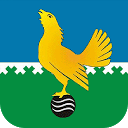 Муниципальное казенное учреждение администрация города Пыть-Яха
исполнительно-распорядительный орган местного самоуправления (МКУ «Администрация г. Пыть-Яха»)Управление по экономикеОтдел экономического анализа и прогнозированияИТОГИ СОЦИАЛЬНО – ЭКОНОМИЧЕСКОГО РАЗВИТИЯ ГОРОДА ПЫТЬ-ЯХА  за январь-сентябрь 2023 годаг. Пыть-Ях2023 годОглавление:  Промышленность.	3Агропромышленный комплекс.	4Потребительский рынок.	61. Розничная торговля.	62. Общественное питание.	73. Бытовые услуги.	74. Коллективные средства размещения	8Защита прав потребителей.	9Развитие конкуренции на потребительском рынке.	111. Денежные доходы населения	122. Анализ изменения розничных цен.	12Транспорт и связь.	151. Транспорт.	152. Связь.	18Охрана окружающей среды.	18Финансы.	20Демографическая ситуация.	22Труд и занятость.	231. Занятость.	232. Безработица.	24Образование.	251.Дошкольное образование.	252. Общее образование.	273. Дополнительное образование.	29Работа с детьми и молодежью.	301. Организация отдыха детей.	302. Молодежная политика.	31Культура и искусство.	34Физическая культура и спорт.	38Здравоохранение.	40Социальная защита населения.	42Жилищно-коммунальный комплекс.	431. Жилищная политика.	432. Коммунальное хозяйство.	443. Благоустройство.	47Малое и среднее предпринимательство.	48Социальное предпринимательство.	49Управление и структура муниципальной собственности.	53Земельные отношения.	53Инвестиции.	54Современные информационные и телекоммуникационные технологии, электронные услуги.	55Проблемы социально-экономического развития.	57План работы на 2024 год.	58Промышленность.Промышленность - это важнейшая отрасль народного хозяйства, которая в свою очередь воздействует на уровень развития производительных сил и экономику муниципального образования в целом. Организация новых производств и развитие уже существующих на территории города позволяет значительно снизить напряженность на рынке труда и диверсифицировать экономику города, а также обеспечивает наполнение бюджета.Отгружено товаров собственного производства, выполнено работ и услуг собственными силами (без субъектов малого предпринимательства), средняя численность работников которых превышает 15 человек, по фактическим видам экономической деятельности (раздел B, C, D, E) по прогнозным данным за январь-сентябрь 2023 года 18 192,85 млн. рублей или 107,65 % к январю-сентябрю 2022 года в сопоставимых ценах (17 297,90 млн. руб.), в том числе:Добыча полезных ископаемых – объем оказанных услуг по оценочным данным составит 13 426,73 млн.руб., или 119,65% к предыдущему периоду в сопоставимых ценах, (январь-сентябрь 2022 г. – 12 925,0 млн. руб.). Обрабатывающие производства – объем оказанных услуг по оценочным данным составит 3 852,9 млн. руб. или 107,3% к предыдущему году в сопоставимых ценах (январь-сентябрь 2022 г. – 3 594,5 млн. руб.). Обеспечение электрической энергией, газом и паром, кондиционирование воздуха – объем оказанных услуг по оценочным данным составит 687,82 млн.руб. или 111,02% к предыдущему году в сопоставимых ценах (январь-сентябрь 2022 г.  – 577,4 млн.руб.). Водоснабжение, водоотведение, организация сбора и утилизация отходов, деятельность по ликвидации загрязнений – объем оказанных услуг по оценочным данным составит 225,4 млн.руб. или 107,52% к предыдущему году в сопоставимых ценах (январь-сентябрь 2022 г.  – 201,0 млн.руб.).Крупные производители промышленных товаров (услуг) города:- «Южно-Балыкский ГПЗ» - филиал АО «СибурТюменьГаз», основной вид деятельности - переработка попутного нефтяного газа нефтяных месторождений ООО «Роснефть-Юганскнефтегаз», с максимальным извлечением целевых углеводородов, являющихся основным сырьем для ЗАО «СИБУР Холдинг». За январь-сентябрь 2023 года по предварительным данным произведено 2,31 млрд. куб.м. сухого отбензиненного газа (СОГ), что составляет 148% к январю-сентябрю 2022 года. Среднесписочная численность работающих составила 275 человек. Финансовый результат – прибыль; -  ООО «Борец сервис – Нефтеюганск», основной вид деятельности предприятия –предоставление прочих услуг, связанных с добычей нефти и газа. За 9 месяцев 2023 года предприятием оказано услуг на сумму 755,8 млн. рублей (91% к январю-сентябрю 2022 г.). Среднесписочная численность работников предприятия составляет 401 человек. Финансовый результат - прибыль;- МУП «Управление городского хозяйства»: основными видами деятельности предприятия являются производство пара и горячей воды (тепловой энергии), распределение воды (водоснабжение), удаление и обработка сточных вод (водоотведение), транспортировка газа по газораспределительным сетям. За январь-сентябрь 2023 года по основным видам деятельности объем произведенной продукции составил 624,85 млн.руб. (108,3% к январю-сентябрю 2022 года). Произведено 328,05 тыс. Гкал тепла (98,3%), распределено 2589,15 тыс. куб. м. воды (81,42%), отведено 1 927,5 тыс. куб. м стоков (92,4%), транспортировано 1 689,7 тыс. куб. м. газа (117,4%), вывезено 0,113 тыс.м.куб ЖБО (235,42%), технологическое подключение к газораспределительным сетям не проводилось. Среднесписочная численность работников – 549 чел. (январь-сентябрь 2022 - 557 чел.). Количество созданных дополнительных рабочих мест – 4. Финансовый результат – убыток.Агропромышленный комплекс.Агропромышленный сектор экономики на территории города представляют                          3 крестьянско-фермерских хозяйства, 2 индивидуальных предпринимателя.  За период январь-сентябрь 2023 года на территории города производством сельскохозяйственной продукции занимаются два крестьянско-фермерских хозяйства:1. Производство скота на убой (КРС, МРС и свиньи).За период январь-сентябрь 2023 года произведено 22,3 тонн мяса (в живом весе), что на 51% ниже по сравнению с аналогичным периодом 2022 года (43,7 тонн). На территории автономного округа по-прежнему сохраняется высокий риск возникновения африканской чумы свиней и высокопатогенного гриппа птиц. В связи с чем Ветеринарной службой ХМАО–Югры хозяйствующим субъектам, имеющим низкий уровень биологической защиты, рекомендовано перейти на альтернативные виды сельскохозяйственной деятельности.На основании этого, один из получателей государственной поддержки, имеющий низкий статус компартментализации, с февраля 2023 года прекратил предоставлять данные о реализации продукции мяса свиней, в связи с чем снизились показатели объемов производства продукции.2. Производство молока.	За период январь-сентябрь 2023 года произведено 153,56 тонн молока, что на 27 % ниже по сравнению с аналогичным периодом 2022 года (209,4 тонны).   3. Производство яиц.За период январь-сентябрь 2023 года произведено 7 261,62 тыс. штук яиц, что на 1 % ниже по сравнению с аналогичным периодом 2022 года (7 364,25 тыс. штук).На 01.10.2023 поголовье сельскохозяйственных животных в хозяйствах всех категорий составило: 158 голов крупного рогатого скота (АППГ - 147), свиней – 35 голов (АППГ - 285), овец и коз – 388 голов (АППГ – 345), поголовье птицы – 31 009 голов (АППГ – 30 098).В целях поддержки и развития сельскохозяйственного производства утверждена муниципальная программа «Развитие агропромышленного комплекса в городе Пыть-Яхе». В рамках муниципальной программы предусмотрены мероприятия, позволяющие сельхозпредприятиям, крестьянским (фермерским) хозяйствам, гражданам, ведущим личные подсобные хозяйства, осуществлять продажу собственной продукции на территории города с получением муниципальной финансовой поддержки. На реализацию мероприятий программы в 2023 году предусмотрено 10 448,5 тыс. руб. За отчетный период оказана финансовая поддержка на развитие животноводства двум крестьянско-фермерским хозяйствам на сумму 7 096,0 тыс. рублей, исполнение составило – 67,9%.Главы крестьянских (фермерских) хозяйств являются законными владельцами товарного знака «Сделано в Югре», реализация продукции (мясная, молочная, яйцо) осуществляется через собственные магазины, а также через магазины розничной торговли города. Глава КФХ Захаров М.Д. реализует яйцо в 12 муниципалитетах ХМАО-Югры, в том числе оптовому поставщику - ООО «ГЛАВПТИЦА» (г. Сургут).Потребительский рынок.Потребительский рынок находится в непосредственной зависимости от других рынков, денежных доходов населения, регулирует товарно-денежные отношения, способствует конкурентоспособности отечественных товаров и является одним из важных секторов жизнеобеспечения города.За январь-сентябрь 2023 года по оценочным данным оборот розничной торговли по полному кругу предприятий составит 3 971,22 млн. рублей, объем оказанных услуг – 532,91 млн. рублей. В расчёте на одного жителя в отчётном периоде реализовано потребительских товаров, по предварительным данным, на сумму 98,67 тыс. рублей. Объем от реализации платных услуг по предварительным данным в расчете на одного жителя составит 13,24 тыс.руб.1. Розничная торговля.Услуги розничной торговли в городе осуществляются в 414 объектах стационарной и нестационарной торговли, в том числе 16 ТЦ, 96 продовольственных, 176 непродовольственных и 59 универсальных, торговой площадью 44 875,1 кв.м. и 67 нестационарных объектов (павильоны и киоски).Обеспеченность населения площадью торговых объектов в городе за 9 месяцев 2023 года составила 1 114,8 кв. м. на 1000 жителей. Количество стационарных и нестационарных торговых объектов более чем в 2 раза выше норматива минимальной обеспеченности населения количеством торговых объектов, установленного постановлением Правительства Ханты-Мансийского округа - Югры от 05.08.2016 № 291-п «О нормативах минимальной обеспеченности населения площадью торговых объектов в Ханты-Мансийском автономном округе – Югре».На сегодняшний день в городе осуществляют свою деятельность  48 торговых сетей федерального и регионального уровней различной специализации и ценовой политики в 120 торговых объектах общей площадью 19 169,94 кв. м., в том числе, представлены торговые марки: «Перекресток», «Магнит», «Пятерочка», «Монетка», «Красное Белое», «Продукты Ермолино», «Светофор», «Доброцен», магазины цифровой и бытовой техники «DNS» и «RBT.ru», салоны связи «МТС», «Светлое и  темное», «Мегафон», «Теле2», универсальные магазины «Галамарт», «Fix price», «WildBerries», «OZON», магазины обуви «Кари», «Юничел», «Rieker»; «Детский мир»  и другие.Одной из разновидностей форм торговли выступает франчайзинг (использование известной торговой марки для перепродажи). В Пыть-Яхе это «Сибирское золото», «585», «Юничел», «Rieker», «Climber b.c.», «Глиссада», «VeraVictoriaVito», «Настоящая пекарня» и другие.Структура предприятий торговли в динамике:Также на территории города работают 22 аптечные сети, осуществляющие розничную торговлю лекарственными средствами.Реализация нефтепродуктов и газа населению осуществляется на 9 объектах, в том числе на 6 автомобильных заправочных станциях и 3 автомобильных газозаправочных станциях.С приходом в город сетевых компаний значительно вырос уровень конкуренции, в то же время совершенствуются форматы торговли, создаются новые рабочие места, расширяется ассортимент товаров и снижается их цена, создаются условия для комплексной покупки. В схему размещения нестационарных торговых объектов на территории города Пыть-Яха, утвержденную постановлением Администрации города Пыть-Яха от 20.05.2016 № 117-па (в ред. от 15.08.2023 года № 229-па) включено 72 места размещения нестационарных торговых объектов.Схема размещена на официальном веб-сайте органов местного самоуправления муниципального образования город Пыть-Ях (www.adm.gov86.org) в разделе: «Экономика - Нестационарная торговая деятельность».2. Общественное питание.Сфера общественного питания играет огромную роль в жизни каждого человека и современного общества в целом. Все больше людей предпочитают питаться вне дома. Общественное питание занимает особое место в сфере услуг. Это обеспечивается появлением новых технологий переработки продуктов питания, развитием коммуникаций, средств доставки продукции и сырья, интенсификацией многих производственных процессов. Общественное питание способствует решению многих социально-экономических проблем: помогает лучше использовать продовольственные ресурсы страны, своевременно предоставляет населению качественное питание, имеющее решающее значение для сохранения здоровья, роста производительности труда, повышения качества учебы; позволяет более эффективно использовать свободное время, что в наши дни является немаловажным фактором для населения. Именно услуги общественного питания формируют эффективный механизм удовлетворения потребностей населения в индивидуальных, персонифицированных услугах не только по организации питания, но и по организации досуга населения.Общественное питание на территории города осуществляют 82 предприятия на 4 045 посадочных мест, в том числе:-	1 ресторан на 160 посадочных мест;-	33 кафе на 1 936 посадочных мест;-	6 баров на 101 посадочное место;-	14 столовых на 1 696 посадочных мест;-	28 закусочных и прочих объектов общественного питания на 152 посадочных места. По сравнению с 2022 годом количество объектов общественного питания выросло на 2,5%, количество посадочных мест уменьшилось на 1,5%, что говорит о стабильной ситуации в сфере общественного питания на территории города. В структуре предприятий общественного питания большую часть (74%) занимают кафе и закусочные, которые в современных условиях специализируются в том числе и на доставке еды на дом.Показателем обеспеченности населения услугами общественного питания является показатель количества посадочных мест на 1 000 жителей. Обеспеченность общедоступной сетью жителей города на 01.10.2023 составляет 100,5 мест на 1 000 жителей (норматив на 1 000 жителей 40 мест) или 251,12 % от норматива.Структура предприятий общественного питания:3. Бытовые услуги.По состоянию на 01.10.2023 года по оценочным данным в городе действует 197 объектов бытового обслуживания населения.Наличие и структура объектов бытового обслуживания:Наиболее востребованными населением видами бытовых услуг являются парикмахерские и услуги салонов красоты, услуги СТО, по ремонту и пошиву одежды и обуви.Бытовое обслуживание населения включено в перечень приоритетных (социальнозначимых) видов деятельности. Городская баня ООО «Пыть- Яхторгсервис» оказывает льготное обслуживание многодетных семей, неработающих пенсионеров, ветеранов труда и боевых действий, детей до 7 лет4. Коллективные средства размещенияВ городе осуществляют свою деятельность 9 предприятий, оказывающих гостиничные услуги на 728 койко-мест. По сравнению с 2022 годом общее количество объектов осталось неизменным.Защита прав потребителей.         Потребитель - наиболее слабое звено экономической и социальной системы. Работа по реализации государственной политики в области защиты прав потребителей ложится в равной степени как на контролирующий орган, так и на органы местного самоуправления, которые наиболее приближены к населению.	Основные направления деятельности в сфере защиты прав потребителей:-	рассмотрение обращений потребителей, консультирование граждан по вопросам защиты прав потребителей;-	оказание содействия потребителям в составлении претензий и исковых заявлений;-	извещение федеральных органов исполнительной власти, осуществляющих контроль за качеством и безопасностью товаров (работ, услуг) о выявлении по жалобе потребителя товаров (работ, услуг) ненадлежащего качества, а также опасных для жизни, здоровья имущества потребителей и окружающей среды;-	повышение правовой грамотности населения и популяризация вопросов защиты прав потребителей посредством размещения информации в социальных сетях, мессенджерах, на сайтах;-	распространение памяток по защите прав потребителей;-	разъяснение норм законодательства в сфере защиты прав потребителей при проведении семинаров, круглых столов, встреч.С целью информирования и повышения правовой грамотности населения, отдел по предпринимательству, ценовой политике и защите прав потребителей управления по экономике администрации города активно сотрудничает с местными средствами массовой информации.В отчетном периоде опубликовано 23 статьи в общественно-политическом еженедельнике города Пыть-Яха «Новая Северная газета», 10 выступлений на телевидении МАУ «Телерадиокомпания Пыть-Яхинформ».На постоянной основе публикуются информационные материалы по вопросам защиты прав потребителей на официальном сайте администрации города, страницах администрации города («Одноклассники», «ВКонтакте»), в социальных сетях (за отчетный период - 97 единиц).В рамках знакомства с основами законодательства о защите прав потребителей проводятся лекции и семинары среди различных категорий граждан:- проведено 2 информационно-консультативных мероприятия по вопросам защиты прав потребителей для старшего поколения (охват 40 человек);- проведены 4 информационно-консультативных мероприятия для незащищенных групп населения: школьников, студентов, воспитанников дворовых клубов (охват 150 человек). В ходе встреч обсуждались темы «Защита прав потребителей», «Особенности продажи товаров дистанционным способом», обсудили основные правила безопасных действий потребителя при осуществлении дистанционной покупки через Интернет-ресурсы, а также основные правила безопасных действий потребителя при осуществлении покупок, а также кибермошенничество и схемы мошенничества.В рамках просветительских мероприятий социально незащищенных групп населения, изготовлены и распространены информационно-справочные материалы (памятки, буклеты) в количестве 814 штук в местах массового пребывания граждан на темы: «Будьте бдительны! Не дайте себя обмануть!» (50 шт.), «Обеспечение беспрепятственного доступа граждан с инвалидностью по зрению с собакой-проводником к объектам предоставления услуг» (136 шт.), «Весенние сессии онлайн-занятий по финансовой грамотности для граждан старшего поколения» (127 шт.), «Повышение уровня грамотности в области энергоэффективности жителей МКД ХМАО-Югры» (201 шт.), «Основные правила безопасных действий потребителя при осуществлении дистанционной покупки через Интернет-ресурсы» (100 шт.), «Как защитить себя от телефонных мошенников?» (100 шт.), «На что обратить внимание при покупке товаров через интернет» (100 шт.).Информация для населения города в сфере защиты прав потребителей систематически освещается в СМИ, а также размещается на официальном сайте администрации города Пыть-Яха в разделах: Главная/Для граждан/Защита прав потребителя, «Экономика», «Лента новостей».За отчетный период 2023г. предоставлено 296 консультаций по вопросам защиты прав потребителей. В управление по экономике поступило и рассмотрено 28 обращений в рамках Закона № 2300-1, в управление по жилищно-коммунальному комплексу, транспорту и дорогам поступило и рассмотрено 268 обращений по вопросам защиты прав потребителей в сфере жилищно-коммунальных услуг. По результатам консультаций и разъяснений в результате полученной правовой помощи потребителям удалось урегулировать в досудебном порядке 296 потребительских споров.В период с 15.02.2023г. по 15.04.2023г. проведен опрос жителей города Пыть-Яха о доступности и эффективности правовой помощи потребителям. Справка об итогах опроса населения размещена на официальном сайте администрации города в разделе: Главная/Для граждан/Защита прав потребителей/Онлайн-опросы, анкетирование.15.03.2023г. и 27.09.2023г. управлением по экономике администрации города проведены рейдовые мероприятия совместно с ОМВД, членами общественного совета города Пыть-Яха по контролю ситуации в части ведения маркировки товаров средствами идентификации с помощью системы «Честный знак» в отношении организаций торговли, реализующих молоко, молочную продукцию и упакованную воду. Консультирование потребителей проводилось в различных формах, в т.ч. консультации, направленные к неопределенному кругу лиц через средства массовой информации, путем публикации статей и информации для населения города. Наиболее распространены устные консультации по телефону, когда специалист разъясняет, попадает ли спорное правоотношение под действие законодательства о защите прав потребителей, какие права нарушены, и какие действия следует предпринять для защиты нарушенных прав.Вместе с тем, количество обращений остается существенным и это означает, что не все жители города могут самостоятельно отстаивать свои законные права, поэтому помощь со стороны органа местного самоуправления, по-прежнему, остается обоснованной и востребованной.В результате мер, принимаемых органом местного самоуправления на территории города Пыть-Яха в сфере защиты прав потребителей, были созданы необходимые условия для реального обеспечения прав граждан на приобретение товаров (работ, услуг) надлежащего качества и безопасности для жизни, здоровья и имущества потребителей.Развитие конкуренции на потребительском рынке. Распоряжением администрации города от 17.02.2022 № 230-ра                                       «Об утверждении плана мероприятий («дорожной карты») по развитию конкуренции в городе Пыть-Яхе» утвержден перечень из 30 товарных рынков для содействия и развития конкуренции в муниципальном образовании, с ключевыми показателями, а также 70 мероприятий по развитию таких рынков. За отчетный период доля закупок у субъектов малого и среднего предпринимательства, социально ориентированных некоммерческих организаций в соответствии с Федеральным законом № 44 - ФЗ составила 75 %, доля закупок у субъектов малого и среднего предпринимательства, осуществляемых в соответствии с Федеральным законом № 223-ФЗ - 53 %. В администрации города Пыть-Ях с 2020 года функционирует система антимонопольного комплаенса. Внедрен весь комплекс мер, направленных на организацию комплаенса, приняты все необходимые нормативные правовые акты в указанной сфере. За отчетный период 2023 года проведена антимонопольная экспертиза в отношении 16 проектов (1 квартал -9; 2 квартал – 5, 3 квартал – 2) муниципальных нормативных правовых актов на предмет выявления положений, содержащих возможные риски нарушения антимонопольного законодательства, а также положений, которые не относятся к рискам нарушения антимонопольного законодательства, но могут способствовать созданию условий для их возникновения, по результатам которой риски нарушения антимонопольного законодательства не выявлены. В целях стабилизации цен на социально значимые товары органами местного самоуправления принимаются следующие меры:-	организован оперативный еженедельный, ежемесячный мониторинг цен на социально значимые продукты питания первой необходимости, а также еженедельный мониторинг розничных цен на ГСМ и сжиженный газ углеводородный для заправки автотранспортных средств;-	организована «Горячая линия» для рассмотрения обращений граждан, права которых нарушены в связи с необоснованным повышением цен на социально значимые продовольственные товары (в отчетном периоде поступило 1 обращение от жителей города по вопросу высокой стоимости товаров);-	ведется информирование населения города о ситуации на продовольственном рынке, а также на предприятиях розничной торговли: на официальном сайте администрации города в информационно-коммуникационной сети Интернет http://adm.gov86.org/ в разделе «Для граждан» еженедельно размещается информация об изменении цен на продовольственном рынке, а также еженедельно об изменении цен на ГСМ. 1. Денежные доходы населенияФормирование потребительского рынка на территории города складывается на основе динамики реальных располагаемых денежных доходов населения, потребительского кредитования, проведенной индексации заработных плат и пенсий, увеличения торговых площадей, в совокупности с колебанием национальной валюты и инфляции. На 01 октября 2023 года по оценочным данным размер номинальной начисленной среднемесячной заработной платы работников организаций составит 94 744,53 рублей, что на 10,9% больше, чем в предыдущем году. Среднедушевые доходы по оценочным данным составят 48 250,33 рублей, реальные денежные доходы населения по оценке составят 106,02%. Средний размер назначенной пенсии составит 27 730,0 рублей, что на 6,5% больше, чем в предыдущем году (26 030,11 рублей).2. Анализ изменения розничных цен.Покупательная способность среднедушевых денежных доходов населенияза 9 месяцев 2023 годаСтоимость минимального набора продуктов питания на 30 сентября 2023 года составила 4 746,07 рублей, что на 6% выше, чем на 30 декабря 2022 года (4 469,74 рублей).По данным еженедельного мониторинга Управления по экономике администрации города Пыть-Яха за отчетный период на социально-значимые продовольственные товары по городу Пыть-Яху:Произошел рост цен от 2% до 58% на: •	свинину, муку (в/с 1 сорта), хлеб и хлебобулочные изделия (2%);•	баранину (6%);•	масло сливочное (4%);•	говядину, лук репчатый (6%);•	рис шлифованный (7%);•	вермишель (8%);•	хлеб ржаной, ржано-пшеничный (9%)•	сахар-песок (11%);•	рыбу мороженую неразделанную (13%);•	яйцо куриное (16%);•         соль поваренную пищевую (24%); •          куры (кроме окорочков) (28%);•         капусту белокочанную свежую (41%);•         картофель (43%);•         яблоки (53%);•         морковь (58%).Произошло снижение цен от 1% до 13% на:	•	пшено (1%);•	молоко питьевое цельное пастеризованное (2%);•	масло подсолнечное (4%);	•	крупу гречневую (13%).На остальные категории товаров цена остается стабильной.	Рост цен на морковь, яблоки, картофель, капусту свежую белокочанную, связан с сезонностью плодовоовощной продукции.В среднем рост цен на социально-значимые продовольственные товары по городу Пыть-Яху составил 6%.Тарифы на управление и содержание жилищного фонда по всем управляющим компаниям, ТСЖ, КТОСам остались без изменения и составили:- капитальное жилье 7-9-10-ти этажные здания – 38,47 рублей 1 м2;- капитальное жилье 5-4-3-2-х и одноэтажные здания – 38,47 рублей 1 м2;- деревянное жилье – 30,21 рублей 1 м2.Тарифы на коммунальные услуги по муниципальному образованию остались без изменения и составили:- оплата за холодную воду – 110,62 руб./куб.мес;- оплата за горячую воду – 229,32 руб./куб.мес;- оплата за стоки – 100,43 руб./куб.мес;- оплата за центральное отопление – 2 393,33 руб./Гкал.Тариф на электроэнергию для населения, проживающего в домах, оборудованных в установленном порядке стационарными электроплитами и электропитательными установками также остается на прежнем уровне и составляет:- по одноставочному тарифу – 2,43 руб./кВт.ч;- по тарифам, диференцированным по зонам суток дневная зона – 2,45 руб./кВт.ч.;- по тарифам, диференцированным по зонам суток ночная зона – 1,73 руб./кВт.ч.Тарифы на услуги телефонной связи, предоставляемые ПАО «Ростелеком» выросли на 10%, тарифы ПАО «МТС остались на уровне 2020 года. Рост тарифов ФГУП «Почта России» составил:- пересылка простого письма (без марки) без НДС – 8%;- пересылка заказного письма (без марки) без НДС – 7%;- пересылка простой бандероли (весом 500 гр.) -13% (рост связан со сменой методики расчета).С начала года стоимость проезда в автобусах общего пользования составляет 30 рублей в соответствии с приказом Региональной службы по тарифам ХМАО - Югры от 23.11.2022 №79-нп «Об установлении предельных максимальных тарифов на перевозки пассажиров и багажа автомобильным транспортом по муниципальным маршрутам регулярных перевозок и межмуниципальным маршрутам регулярных перевозок в границах Ханты-Мансийского автономного округа – Югры». По сравнению с предыдущим годом стоимость увеличилась на 7% (2 руб.).Тарифы на оказание услуг общегородских бань, оказываемых ООО «Пыть-Яхторгсервис», согласно внутреннему приказу от 01.12.2022 № 212 «Об установлении тарифа на услугу по помывке в общегородской бане», составляет:- для граждан в среду, четверг - 400,0 рублей;- для граждан в пятницу-воскресенье - 450,0 рублей;- для детей с 7 до 16 лет - 300,0 рублей;- для льготной категории (инвалиды, неработающие пенсионеры, ветераны, многодетные родители) - 95,0 руб.;- дети из многодетных семей в возрасте до 18 лет, а также дети до 7 лет - бесплатно.Наблюдается увеличение розничных цен на автомобильное топливо, согласно данным еженедельного мониторинга Управления по экономике администрации города Пыть-Яха и за 9 месяцев 2023 года среднее увеличение составляет:- дизельного топлива 5%;- бензина маркировки АИ-95 на 18%;- бензина маркировки АИ-92 на 21%;- газ сжиженный углеводородный 53%Транспорт и связь.1. Транспорт.Важнейшей составной частью транспортной системы городского округа является дорожная деятельность в отношении автомобильных дорог местного значения в границах городского округа и обеспечение безопасности дорожного движения на них. Транспортная система города представляет собой развитую улично-дорожную сеть (улицы, проезды и дороги) с усовершенствованным покрытием, бордюром вдоль дорог, разметкой и транспортными развязками.Наиболее значимыми предприятиями, определяющими развитие транспортной отрасли, являются следующие предприятия (организации): ООО «Арбат», ООО «Запсибавто».- ООО «Арбат», основной вид деятельности - транспортная обработка прочих грузов. За январь-сентябрь 2023 года по основному виду деятельности выполнено работ на 169,3 млн.руб. (январь-сентябрь 2022г. – 167,4 млн.руб.). Численность работников составляет 118 человек (2022г. – 133 чел.). Финансовый результат предприятия в отчетном периоде – прибыль.Организацию пассажирских перевозок общественным транспортом осуществляет 1 перевозчик – ООО «ЗАПСИБАВТО». Организация автомобильного пассажирского транспорта обеспечивает перевозку по 9 социально значимым маршрутам, в том числе по 1 сезонному маршруту. Объем пассажирских перевозок составил 794,7 тыс. человек. Транспорт общего пользования города Пыть-Яха представлен пассажирской системой внутригородского автобусного сообщения, которая охватывает все микрорайоны города.  Городские автобусы, работающие на территории города, оснащены навигационной системой контроля «ГЛОНАСС», которая позволяет в реальном времени отслеживать выполнение расписания движения автобусов, определять скорость движения, что влияет на повышение качества транспортного обслуживания жителей города. Данная информация в режиме реального времени отображается в автоматизированной информационной системе «Управления транспортом ХМАО-Югры».Для удобства жителей города в мобильном приложении «Умный транспорт» в реальном времени отображается информация о движении автобусов. Станционное расписание движения автобусов размещено на официальном сайте администрации города Пыть-Яха в разделе «Для граждан» закладка «Расписание транспорта», а также в социальных сетях и в средствах массовой информации. Для развития современной транспортной инфраструктуры, обеспечивающей повышение доступности и безопасности услуг транспортного комплекса для населения, реализуется муниципальная программа «Современная транспортная система города Пыть-Яха». На реализацию муниципальной программы в 2023 году запланировано 323 199,2 тыс.руб.По состоянию на 01.10.2023 протяженность автомобильных дорог общего пользования местного значения – 78,1 км, из них 59,6 км с твердым покрытием. Общая протяженность освещенных улиц, проездов составляет 76,1 км линий электропередач.Для эффективного выполнения работ по содержанию улично-дорожной сети города совместно с представителем ОГИБДД ОМВД России по городу Пыть-Ях регулярно производятся комиссионные проверки состояния улично-дорожной сети города Пыть-Ях, выявленные нарушения и недостатки указываются в актах со сроками их устранения ответственному предприятию.В рамках реализации муниципальной программы «Современная транспортная система города Пыть-Яха»:-  заключен контракт на 2023 год с ООО «ДОРТЕХСТРОЙ» на выполнение работ по содержанию автомобильных дорог и искусственных сооружений на них, в том числе локальный ремонт участков автодорог. В рамках заключенного муниципального контракта проведен ямочный ремонт общей площадью 4 100 м2.;- заключен контракт по содержанию светофорных объектов с ИП Юфирициным. В рамках мероприятия «Строительство (реконструкция) капитальный ремонт и ремонт автомобильных дорог общего пользования местного значения»:-  заключен договор с ООО «Строительные технологии» на обследование технического состояния мостового сооружения «Мост через реку Большой Балык», принятого в муниципальную собственность в 2022 году;- заключен муниципальный контракт с ООО «РУСИНЖТРАНСПРОЕКТ» на сумму 599,7 тыс.руб. на выполнение работ по разработке проектной, сметной документации на обустройство тротуара по ул. Православной, 8 мкр. «Горка», протяженностью 520м.Заключены муниципальные контракты по капитальному ремонту следующих улиц:Улица. Солнечная (от ул. Тепловский тракт до ул. Магистральная).В рамках заключенного муниципального контакта с ООО «ЗССК» на сумму 67 132,9 тыс. руб. проведены следующие работы:- ремонт асфальтобетонного покрытия дорожного полотна протяженностью 2,05 км.;- обустройство обочин на протяжении всей улицы из щебня и асфальтной крошки;- обустройство заездных карманов.Запланированы следующие мероприятия:- установка дорожных знаков в соответствии с проектом организации дорожного движения;- нанесение дорожной разметки в соответствии с проектом организации дорожного движения;- замена барьерного ограждения 672 м;- ремонт пешеходного тротуара от жилого дома № 24 до ГЛБ «Северное сияние»;Улица Первопроходцев (от ул. Загородняя до ул. Северный проезд).В рамках заключенного муниципального контакта с ООО «Градострой» запланированы следующие работы:- ремонт асфальтобетонного покрытия дорожного полотна протяженностью 1,3 км.;- обустройство обочин на протяжении всей улицы из щебня и асфальтной крошки;- нанесение дорожной разметки в соответствии с проектом организации дорожного движения.Улица Белых ночей (от федеральной дороги до съезда на снежный полигон).В рамках заключенного муниципального контакта с ООО «ЗССК» на сумму 34 920,4 тыс. руб. запланированы следующие работы:- ремонт асфальтобетонного покрытия дорожного полотна протяженностью 2,3 км. (от федеральной дороги до съезда на снежный полигон);- обустройство обочин на протяжении всей улицы из щебня и асфальтной крошки;- установка дорожных знаков в соответствии с проектом организации дорожного движения;- нанесение дорожной разметки в соответствии с проектом организации дорожного движения.Улица Тюменский трактВ рамках заключенного муниципального контакта с ООО «ЗССК» на сумму 12 248,5 тыс.руб. запланированы следующие работы:- ремонт асфальтобетонного покрытия дорожного полотна протяженностью 1,1 км.;- нанесение дорожной разметки в соответствии с проектом организации дорожного движения.Работы по капитальному ремонту улиц планируется завершить до конца года.  В рамках подпрограммы «Безопасность дорожного движения»:-  заключен муниципальный контракт с ООО «Техносервисгрупп» на сумму 1 258,2 тыс.руб. на оказание услуг по обеспечению работоспособности системы видеофиксации нарушений правил дорожного движения. Функционируют 4 фоторадарных комплекса, расположенных на территории города.- заключен муниципальный контракт с ПАО «Ростелеком» (внедрение СПО «Паутина») на сумму 292,5 тыс.руб.  на оказание услуг по аренде каналов связи.2. Связь.Телефонная связь в городе представлена двумя предприятиями:-	ОАО «Ростелеком» Нефтеюганский цех комплексно-технического обслуживания линейно-технический участок г. Пыть-Ях, который предоставляет услуги телефонной, сотовой и интернет связи.-	ОАО МТС Центр Услуг Связи в ХМАО-Югре ЗАО «Комстар Регион», который предоставляет услуги телефонной и сотовой связи.Также на территории города услуги сотовой и интернет связи оказывают операторы Мегафон, Билайн, Ростелеком (Ютел), Мотив Телеком, Теlе2, Yota, ООО «ТехноСервисГрупп».Операторы сотовой связи предоставляют населению услуги сети четвертого поколения, которые предоставляют высокоскоростной доступ к сети Интернет с мобильных устройств, позволяют организовывать видеотелефонную связь, смотреть на мобильных устройствах фильмы, телепрограммы. Одно из важных преимуществ сетей 4G - улучшенная защита от обрывов связи в движении.Охват населения сотовой связью и интернетом - 100%.Предоставление услуг почтовой связи на территории города осуществляет Сургутский почтамт ФГУП «Почта России». В состав почтамта входят 3 отделения почтовой связи, расположенные в 1, 5 и 10 микрорайонах города. Они предлагают своим клиентам почтовые, финансовые, инфокоммуникационные и прочие услуги. По сравнению с 2022 годом количество отделений уменьшилось, в связи с закрытием отделения во 2а микрорайоне.Кроме того, услуги курьерской доставки грузов и документов для организаций и частных лиц по России и миру предоставляются на территории города «Службой доставки экспресс курьер» (СДЭК). Также набирает обороты доставка посылок и писем ООО «СберЛогистика».В городе активно развивается доставка заказов из интернет-магазинов и маркетплейсов в постаматы и пункты выдачи в магазинах «Пятёрочка» (3 пункта выдачи и 2 постамата), что обеспечивает покупателям разнообразие точек выдачи заказов с обширной географией.В текущем году в администрацию г. Пыть-Яха поступило 1 обращение по вопросу предоставления услуг связи.Охрана окружающей среды.Для обеспечения экологической безопасности и сохранения благоприятной окружающей среды на территории муниципального образования реализуется муниципальная программа «Экологическая безопасность города Пыть-Яха». На реализацию муниципальной программы на 2023 год предусмотрено 7 686,0 тыс. рублей. В рамках программы запланированы следующие мероприятия:- выполнение работ по ликвидации несанкционированных свалок на территории города;- проведение мероприятий по Международной экологической акции «Спасти и сохранить»;- профилактика инфекционных и паразитарных заболеваний, включая иммунопрофилактику (дезинсекция и дератизация территорий в муниципальном образовании). В рамках мероприятий по профилактике инфекционных и паразитарных заболеваний, включая иммунопрофилактику (дезинсекция и дератизация территорий в муниципальном образовании) заключены муниципальные контракты: - на контроль эффективности заключен муниципальный контракт с Федеральным бюджетным учреждением здравоохранения «Центр гигиены и эпидемиологии в Ханты-Мансийском автономном округе-Югре» на сумму 1002,01 тыс. руб.- на обработку территории заключен муниципальный контракт с ИП Агеевым на сумму 1300,00 тыс. руб.На 01.10.2023 года проведено: 5 этапов акарицидной обработки, 2 этапа барьерной дератизации, 2 этапа лаврицидной обработки. 2 132,4 га. территорий, наиболее посещаемых населением, обработаны специальными средствами от клещей, грызунов и насекомых. В рамках мероприятий по ликвидации несанкционированных свалок на территории города заключен муниципальный контракт:- с ИП Назарян Г.Н., на сумму 916,00 тыс. руб. За год ликвидировано 9 несанкционированных свалок, убрано 90 кубометров мусора.В рамках мероприятия «Содержание контейнерных площадок, находящихся в муниципальной собственности (бесхозные)» заключены муниципальные контракты на содержание 54 контейнерных площадок:- с ТСЖ «2А микрорайон» на сумму 599,76 тыс.руб.;- с ИП Мубораков М.А. на сумму 1 864,46 тыс.руб.;- с ООО «ИПФ Лифтехсервис» на сумму 171,36 тыс.руб.Разработано и утверждено постановление администрации от 17.05.2023 № 144-па «О проведении мероприятий, приуроченных к XIX Международной экологической акции «Спасти и сохранить» в городе Пыть-Яхе, в рамках акции проведены городские конкурсы, высажено 170 саженцев деревьев, проведены 4 общегородских субботника вывезено 50 м3 (190 человек),  площадь очищенной территории составляет 2 000 м2, общее количество участников, вовлеченных в эколого-просветительские и природоохранные мероприятия -  20 690 человек.В рамках акции проведены викторины, игровые программы, конкурс детского экологического рисунка «Зеленый автобус», городской конкурс экологической рекламы «Мы за чистый город!», проведены субботники «Мой чистый дом - Югра», акция «Чистый берег», проведен «Экозабег».С целью информирования населения о реформе обращения с ТКО размещены информационные ролики ТРК «Пыть-Яхинформ» по раздельному накоплению отходов.Направлено письмо для участия в окружном конкурсе «Лучшее муниципальное образование в сфере отношений, связанных с охраной окружающей среды».Финансы.Исполнение доходной части бюджета муниципального образования за январь-сентябрь 2023 года составило 3165,0 млн. руб. (январь-сентябрь 2022г.- 2 733,38 млн.руб.).  Расходы бюджета муниципального образования составили 2 980,8 млн.руб. (январь-сентябрь 2022г.- 2 754,2 млн.руб.). Профицит бюджета составил 184,2 млн. руб.В целях реализации решения Думы от 08.12.2022 № 112 «О бюджете города Пыть-Яха на 2023 год и на плановый период 2024 и 2025 годов», активизации работы по мобилизации доходов в бюджет муниципального образования города Пыть-Яха, сокращения размера дефицита бюджета, повышения качества и эффективности управления финансовыми ресурсами, на уровне муниципального образования принят план мероприятий по росту доходов и оптимизации расходов бюджета на 2023 год и на плановый период 2024 и 2025 годов, утвержденный распоряжением администрации города от 18.01.2023 № 102-ра «О мероприятиях по исполнению решения Думы города Пыть-Яха «О бюджете города Пыть-Яха на 2023 год и на плановый период 2024 и 2025 годов». Планируемый бюджетный эффект на 2023 год составляет 211 429,4 тыс. рублей или 8,3% от собственных доходов (без дополнительного норматива и субвенций) по уточнённому плану.Мероприятия по росту доходов бюджета муниципального образования за 9 месяцев текущего года исполнены в сумме 29 803,7 тыс. руб., что составляет 17,5% к плану на 2023 год.За 9 месяцев 2023 года проведены следующие мероприятия по привлечению дополнительных доходов в бюджет муниципального образования:- 24 гражданина реализовали свое право на выкуп жилых помещений, ранее занимаемых по договорам найма жилищного фонда коммерческого использования на сумму 6 434,2 тыс. рублей.- в рамках принятия мер по урегулированию и взысканию задолженности по платежам в бюджет: по земельным отношениям оплачено по претензиям – 4 217,9 тыс. рублей, поступило по решениям суда – 119,9 тыс. рублей. Пеня по действующим договорам поступила в сумме 254,2 тыс. рублей. Направлено в Управление по правовым вопросам для подачи исков в суд 26 дел на общую сумму 18 107,8 тыс. рублей. По имущественным отношениям: направлено в Управление по правовым вопросам 222 пакета документов для подачи исковых заявлений о взыскании задолженности, из них подано в суд 90 в размере 14 444,6 тыс., взыскано 7 057,1 тыс. руб., 132 пакета документов в стадии подачи заявлений в суд.- недоимка по налогу на имущество физических лиц, транспортному налогу и земельному налогу поступила в сумме 11 720,4 тыс. рублей в результате работы с должниками. Запланированные мероприятия по оптимизации расходов бюджета муниципального образования исполнены на 121,6% к году и бюджетный эффект по состоянию на 01.10.2023 года составил 49 741,9 тыс. рублей, в том числе:В рамках мероприятия по привлечению к оказанию муниципальных услуг негосударственных организаций с внедрением конкурентных способов отбора исполнителей услуг в отчетном периоде заключены договоры о предоставлении из бюджета города Пыть-Яха субсидии Пыть-Яхской городской организации «Всероссийское общество инвалидов» на реализацию проекта «Доброе дело» на сумму 1 542,8 тыс. рублей, с благотворительным фондом «Подари мечту» на сумму 280,9 тыс. рублей, с городской общественной организацией ветеранов войны, труда, ВС и ПО на сумму 313,3 тыс. рублей, с АНО «Семейный клуб здоровой беременности и раннего развития ребенка «Музыка сердца» на сумму 226,9 тыс. рублей, с АНО «Центр боевых искусств «Рекорд» на сумму 210,0 тыс. рублей.                                                                                                                                                                                                                                                                    В сфере молодежной политики с Пыть-Яхской местной городской молодежной организацией «Активист» заключены договоры на сумму 5 361,0 тыс. рублей на обеспечение деятельности ресурсного центра по поддержке волонтерского движения и на реализацию проекта «Наше время». Кассовое исполнение проходит в соответствии с установленным порядком;                                                                                                                                                                                                                                                                                                                                                                                                - Привлечение внебюджетных источников для финансового обеспечения деятельности учреждений социально – культурной сферы в первом полугодии текущего года исполнено на сумму 24 827,4 тыс. рублей;Бюджетный эффект от заключения энергосервисных контрактов за отчетный период составил 432,3 тыс. рублей;Уменьшение бюджетных ассигнований и лимитов бюджетных обязательств на сумму экономии, сложившейся в ходе закупочных процедур в отчетном периоде, составило 10 021,1 тыс. рублей, средства перераспределены в целях наиболее эффективного использования.Оптимизация расходов на финансовое обеспечение выполнения муниципального задания, в том числе за счет оптимизации бюджетной сети составила 6 739,6 тыс. рублей.Погашение муниципального долга составило 247 827,8 тыс.руб. Расходы на обслуживание муниципального долга по состоянию на 1 октября 2023 года составили 788,2 тыс. рублей.Остаток муниципального долга по состоянию на 1 октября 2023 года составил 10 192,2 тыс. рублей.Бюджетный эффект по итогам 9 месяцев 2023 года составил 79 545,4 тыс. рублей или 4,2% к исполнению собственных доходов муниципального образования. Приказом комитета по финансам администрации города утвержден Порядок проведения мониторинга дебиторской и кредиторской задолженности города Пыть-Яха.  Ежеквартально в сроки сдачи квартальной отчетности проводится мониторинг дебиторской и кредиторской задолженности. По результатам мониторинга анализируются отклонения текущей (в том числе просроченной) задолженности от задолженности на начало текущего года и причины возникновения просроченной задолженности, а также меры, направляемые на недопущение возникновения новой просроченной кредиторской задолженности. По состоянию на 01.10.2023 года просроченная кредиторская задолженность по муниципальным казенным учреждениям составляет 27 560,7 тыс.рублей.Просроченная кредиторская задолженность в размере 25 095,8 тыс.рублей за выполненные работы по капитальному ремонту сетей теплоснабжения возникла из-за отсутствия заключенного Соглашения на предоставление финансовой поддержки между Фондом развития территорий и автономным округом.Просроченная кредиторская задолженность в размере 2 464,9 тыс. руб. за выполненные работы по капитальному ремонту объекта «Этнографический музей краеведческого экомузея МАУК «Многофункциональный культурный центр «Феникс» возникла из-за длительности процедуры согласования Департаментом культуры ХМАО-Югры заявки на финансирование из окружного и федерального бюджета, в 3 квартале 2023 года не доведены предельные объемы финансирования для оплаты обязательств.Отрасли социальной сферы.Демографическая ситуация.По данными Федеральной	 службы государственной статистики на 01 января 2023 года численность населения города составляет 40 253 человека, что на 3% больше по сравнению с январем прошлого года. По половозрастному признаку доля женщин составляет 51%, доля мужчин – 49%. Доля населения трудоспособного возраста составляет 59%, что на 2% меньше по сравнению с 2022 годом.По прогнозным данным с учетом предполагаемой миграции населения в городе Пыть-Яхе численность населения составляет 40 273 человека. Плотность населения составляет 628 человек/км2.  Естественный прирост населения за 9 месяцев 2023 года составил 170 человек (9 месяцев 2022г. – 181 чел.).  В отчетном периоде родилось 343 ребенка (9 месяцев 2022г. – 347), зарегистрировано 173 акта о смерти (9 месяцев 2022г. – 166).В городе наблюдается демографический спад, что в свою очередь влияет на снижение численности трудоспособного населения в будущем, в связи с чем утвержден план мероприятий по повышению рождаемости на 2023-2025 годы. В течение 2,5 лет в городе пройдет целая череда культурно-просветительских мероприятий, направленных на популяризацию и продвижение традиционных семейных ценностей.В частности, для горожан будут устроены тематические выставки, акции, семейные праздники, фестивали, концерты. Помимо этого, жителям города будут доводить информацию и о многочисленных мерах социально-экономической поддержки семей.   Отдельными пунктами в плане стоят мероприятия, касающиеся пропаганды против абортов.Основные демографические показатели города Пыть-Яха:Число зарегистрированных браков в городе Пыть-Яхе, по данным отдела записи актов гражданского состояния Администрации города Пыть-Яха, за январь – сентябрь 2023 года уменьшилось на 27 единиц по сравнению с соответствующим периодом 2022 года и составило 166 актов (январь-сентябрь 2022 года – 193 акта). Зарегистрировано 223 акта о расторжении брака, что на 58 актов больше, чем за январь – сентябрь 2022 года – 165 актов.     Труд и занятость.1. Занятость.Численность экономически активного населения города Пыть-Яха на 01.10.2023 года составит 21,1 тыс. человек или 52,4% от общей численности населения города (по оценочным данным на 1 октября 2023 года 40,27 тыс. человек), из них - 15,1 тыс. человек работают на крупных и средних организациях города, - 2,9 тыс. человек работает на малых и микропредприятиях, 1,1 тыс. человек - индивидуальные предприниматели, 1,9 тыс. человек - налогоплательщики, применяющие специальный налоговый режим (самозанятые).Среднесписочная численность работников крупных и средних предприятий (без внешних совместителей) по статистическим данным за 1 полугодие 2023 года составила 15,1 тыс. человек. По оценочным данным за 9 месяцев 2023 года показатель сохранится на уровне 1 полугодия 2023 года.В целях обеспечения государственных гарантий в области содействия занятости населения и защиты от безработицы граждан, проживающих в городе Пыть-Яхе, реализуется муниципальная программа «Поддержка занятости населения в городе Пыть-Яхе». В рамках муниципальной программы трудоустроены 5 человек, в том числе 2 человека устроены на общественные работы, 3 человека, испытывающие трудности в поиске работы. Создано 1 дополнительное рабочее место для трудоустройства многодетных родителей; временно трудоустроены 267 человек из числа молодежи в возрасте от 14 до 18 лет и выпускников профессиональных организаций.2. Безработица.Численность безработных граждан, зарегистрированных в органах государственной службы занятости, на 25.09.2023 года составила 42                        человека (январь-сентябрь 2022г. – 54 человека). Уровень регистрируемой безработицы составляет 0,16% (январь-сентябрь 2022г. – 0,23%), коэффициент напряженности – 0,1 человека на 1 вакантное рабочее место (январь-сентябрь 2022г. – 0,2 человека на 1 вакантное рабочее место). Заявленная работодателями потребность в работниках составила 358 вакансий (на 1 октября 2022г. – 286 вакансий).В течение 9 месяцев 2023 года за содействием в поиске подходящей работы в КУ «Пыть-Яхский центр занятости населения» обратились 362 человека. Нашли работу 174 человека (постоянную работу – 93 чел., временную – 81 чел.). (9 месяцев 2022г. – 224/54/170 человек соответственно). За отчетный период в центре занятости получили государственные услуги: по профессиональной ориентации – 663 человека (январь-сентябрь 2022г. – 577 человек); по социальной адаптации на рынке труда и психологической поддержки – 110 человек (январь-сентябрь 2022г. – 80 человек); профессионального обучения граждан – 49 человек (январь-сентябрь 2022г. – 49 человек).Образование.Муниципальная система образования на территории города представлена 12 организациями, подведомственными управлению по образованию, в том числе:- 5 муниципальных дошкольных образовательных автономных учреждений;- 6 средних общеобразовательных школ;- 1 учреждение дополнительного образования детей «Центр детского творчества».1. Дошкольное образование.Число воспитанников в детских садах на 01.10.2023г. –2 074 чел. (январь-сентябрь 2022г. – 2 137 чел.). В августе 2023 года произошла реорганизация муниципального дошкольного образовательного автономного учреждения центр развития ребенка - детский сад «Фантазия» (МДОАУ ЦРР-д/с «Фантазия») в форме присоединения к муниципальному дошкольному образовательному автономному учреждению детский сад общеразвивающего вида «Золотой ключик» с приоритетным осуществлением деятельности по физическому развитию детей, в соответствии с распоряжением администрации города от 18.04.2023 №752-ра. В связи с этим сократилось количество муниципальных дошкольных образовательных учреждений.  Указ Президента Российской Федерации от 07 мая 2012 года № 599 в части обеспечения дошкольным образованием детей в возрасте от трех до семи лет выполнен в полном объеме. Дети в возрасте от 1,5 до 3 лет и от 3 до 7 лет на 100% обеспечены местами в дошкольных образовательных организациях. Посещают детский сад в возрасте от 2 месяцев до 3-х лет - 421 воспитанник, из них от 2 месяцев до 1,5 лет – 9 воспитанников, от 1,5 до 3 лет 412 воспитанников.В соответствии с реализацией задач в рамках национального проекта «Образование» приоритетом в дошкольном образовании является сохранение 100% доступности дошкольных образовательных организаций для детей в возрасте от 1 года до 3-х лет. Продолжает функционировать открытая с февраля 2023 года группа для детей с 2 месяцев на базе МДОАУ д/с «Золотой ключик». Созданы условия по материально-техническому обеспечению образовательного пространства для детей данной категории. Произведено зонирование площадей (зона приема детей, самостоятельного пеленания, раздевания детей и взрослых, зона для грудного кормления детей, игровая зона с необходимым оборудованием, зона кормления, спальное помещение с раздвижной прозрачной дверью купе для осуществления наблюдения за детьми). Закуплено оборудование, необходимое для комфортного пребывания детей (ходунки, качалки, коляски, кроватки, пеленальные столики, стульчики для кормления, манежи для групповых и индивидуальных игр, увлажнители воздуха и прочее необходимое оборудование, игрушки). Во всех помещениях группы установлено видеонаблюдение, выведенное в методический кабинет, для осуществления контроля.С целью привлечения наибольшего количества детей раннего возраста выстроено сотрудничество с БУ «Пыть-Яхская окружная клиническая больница», Центром развития интеллекта и речи ребенка «COVенок», автономной некоммерческой организацией «Семейный клуб здоровой беременности и раннего развития ребенка «Музыка Сердца».Группа на сегодняшний день востребована. Наполняемость группы (плановая) – 10 человек. 9 воспитаников раннего возраста посещают детский сад, готовится к зачислению еще 1 ребенок. Самый ранний возраст ребенка на момент зачисления в группу – 6 месяцев. Создание ясельных групп способствует реализации мероприятий в рамках национального проекта «Демография». Охват дошкольным образованием детей раннего возраста позволит мамам продолжить обучение или пройти профессиональную переподготовку, раньше вернуться на работу.Муниципальное дошкольное образовательное автономное учреждение детский сад общеразвивающего вида «Белочка» с приоритетным осуществлением деятельности по физическому развитию детей стало победителем Всероссийского смотра-конкурса «Детский сад года 2023».Копысова Нина Викторовна, учитель-логопед МДОАУ црр-д/с «Фантазия» получила диплом 2 степени Всероссийского конкурса им. Л.С. Выготского (трек «Лидер»).Сыроежко Светлана Анатольевна, воспитатель МДОАУ д/с «Золотой ключик» заняла 2 место во Всероссийском конкурсе «Методы развития познавательных способностей у детей дошкольного возраста».Муниципальное дошкольное образовательное автономное учреждение детский сад «Родничок» комбинированного вида является победителем Всероссийского конкурса «Мой авторский проект».Воспитанники муниципального автономного общеобразовательного учреждения «Комплекс средняя общеобразовательная школа-детский сад» Шилов Егор и Облог Артём заняли 1 место во Всероссийском конкурсе детских творческих работ «Бескрайний космос».Муниципальное автономное общеобразовательное учреждение «Прогимназия «Созвездие» заняло 1 место в VI открытом городском конкурс-фестивале детско-юношеской песни «Люблю тебя, Россия!», во Всероссийском конкурсе «Интеллект», «Я гражданин России», Международный конкурс «Победный май».2. Общее образование.Число обучающихся в школах на 01.10.2023г. – 5 954 человека (январь-сентябрь 2022г. -  5 957 чел.). Проведен мониторинг обучающихся из числа коренных малочисленных народов севера. В общеобразовательных организациях обучаются 20 человек, из них: 16 – ханты, 4 – манси. Дошкольные образовательные организации посещают 2 ребенка данной категории.По состоянию на 01.10.2023 в образовательных организациях обучаются 258 детей с ограниченными возможностями здоровья и инвалидностью, из них 233 ребенка с ограниченными возможностями, 25 детей-инвалидов. Детские сады посещает 78 воспитанников с ограниченными возможностями здоровья.1 216 детей обучается во вторую смену, что составляет 20,4% от общего количества детей (5 954 человек). С 16.01.2023 по 22.02.2023 проведен региональный этап всероссийской олимпиады школьников. Участие в олимпиаде приняли 26 обучающихся по 13 общеобразовательным предметам. Суставов Иван, Овчаренко Илья, обучающиеся МАОУ «КСОШ-ДС» заняли призовые места на региональном этапе всероссийской олимпиады школьников по химии, Сутырина Мария, обучающаяся МБОУ СОШ №6 заняла призовое место по обществознанию, Суставов Иван, обучающийся МАОУ «КСОШ-ДС» - призовое место по экологии.07.02.2023 на сайте Югорского НИИ информационных технологий состоялась региональная олимпиада по информатике ко Дню науки. Лан Назар, обучающийся МБОУ СОШ №5 занял 1 место. Во всероссийском этапе научно-исследовательской конференции школьников «Шаг в будущее» Устич Давид, обучающийся МБОУ СОШ №4 занял 2 место. Проект Мерзляковой Ксении, обучающейся МБОУ СОШ №6, вошел в энциклопедию детских достижений Ханты-Мансийского автономного округа – Югры.С 14 по 15 апреля в г. Ханты-Мансийске проводился полуфинал региональной олимпиады школьников «Умники и умницы». Участие в олимпиаде приняли двое обучающихся МБОУ СОШ №1 с углубленным изучением отдельных предметов. Маюрченко Екатерина заняла призовое место.Команда МБОУ СОШ №6 заняла 1 место в Интернет-турнире по блицу среди общеобразовательных организаций Ханты-Мансийского автономного округа – Югры.В региональном этапе всероссийского конкурса сочинений, который проводился с 15 по 27 сентября, Алямовская Анастасия, обучающаяся МБОУ СОШ №4, заняла 2 место, Асултанов Махмуд, обучающийся МБОУ СОШ №1 с углубленным изучением отдельных предметов, занял 3 место.5 педагогов образовательных организаций приняли участие в окружном конкурсе на звание лучшего педагога в 2023 году.  Согласно приказу Департамента образования и науки Ханты-Мансийского автономного округа – Югры от 22.06.2023 №10-П-1562 «Об итогах окружного конкурса на звание лучшего педагога в 2023 году» Габелая Майя Автандиловна, учитель русского языка и литературы МБОУ СОШ №4, Хайрова Татьяна Васильевна, воспитатель МДОАУ д/с «Золотой ключик», Иванова Светлана Анатольевна, воспитатель МДОАУ црр-д/с «Аленький цветочек», Шатайло Оксана Витальевна, воспитатель МДОАУ црр-д/с «Фантазия», являются участниками конкурса, следующими в рейтинговом списке за победителями и набравшими не менее 70% от максимального количества баллов, рекомендованными для награждения благодарственным письмом Департамента образования и науки Ханты-Мансийского автономного округа – Югры.Коваль Валия Сагитовна, учитель физики МБОУ СОШ №5, стала призером регионального этапа Всероссийской профессиональной олимпиады «ДНК-науки».По итогам проведения основного периода государственной итоговой аттестации по образовательным программам среднего общего образования аттестаты о среднем общем образовании получили 215 из 216 выпускников. Аттестаты с отличием получили 17 выпускников, региональную медаль «За особые успехи в обучении – 6. Увеличилось количество высокобалльников единого государственного экзамена (от 81 балла) по общеобразовательным предметам «химия», «русский язык», «обществознание», «биология», «информатика и ИКТ».По итогам проведения основного периода государственной итоговой аттестации по образовательным программам основного общего образования аттестаты об основном общем образовании получили 441 из 460 выпускников. 19 выпускников оставлены на повторный год обучения по итогам не сдачи в дополнительный период государственной итоговой аттестации по образовательным программам основного общего образования. Аттестаты с отличием получили 17 выпускников.Количество обучающихся, получающих услуги дополнительного образования в отчетном периоде, составило 6 737 человек, что составляет 79,6 % от общего количества детей от 5 до 18 лет (8 460 человек).           3 269 человек приняли участие в открытых онлайн-уроках, реализуемых с учетом опыта цикла открытых уроков «Проектория», направленных на раннюю профориентацию.42 человека занимается в технопарке «Кванториум» и центре «IT –клуба», что составляет.1 411 человек охвачены деятельностью, направленной на подготовку детей по цифровому, естественно-научному, техническому и гуманитарному профилям - «Точка роста».4 301 обучающийся зарегистрирован на информационно-коммуникационной образовательной платформе «Сферум», что составляет 72% от общего количества обучающихся, что создает равные условия получения качественного образования вне зависимости от места их нахождения.В соответствии с Федеральным законом от 14.07.2022 № 261-ФЗ «О российском движении детей и молодежи» создано Российское движение детей и молодежи «Движение первых». В городе Пыть-Яхе в феврале 2023 года на базе шести школ города были открыты первичные отделения РДДМ. На сегодняшний день участниками Движения являются 3 312 обучающихся школ города.В период с 27 марта по 31 марта 2023 года на базе муниципального автономного общеобразовательного учреждения «Комплекс средняя общеобразовательная школа-детский сад» был проведен слёт актива образовательных организаций города «Движение первых» РДДМ, в котором приняли участие 75 школьников. По состоянию на 01.10.2023 года количество педагогических работников, прошедших повышение квалификации, составило 331 человек, из них по дополнительным профессиональным программам, включенным в федеральный реестр дополнительного профессионального образования – 276 человек; на базе Центра непрерывного повышения профессионального мастерства педагогических работников Ханты-Мансийского автономного округа-Югры – 55 человек, что составило 81,1% от общего количества педагогических работников. 3. Дополнительное образование.Число обучающихся в МАУ ДО «ЦДТ» - 1 127 человек (9 месяцев 2022 года – 1 761 человек).На базе МАУ ДО «ЦДТ» реализуются дополнительные общеобразовательные программы по направлениям: техническое (52 чел.), естественно-научное (89 чел.), социально-педагогическое (517 чел.), физкультурно-спортивное (60 чел.), в области искусства (409 чел.).С сентября 2022 года в городе функционирует Пыть-Яхский межотраслевой колледж филиал АНПОО «Сургутский институт экономики, управления и права». На 01 октября 2023 года обучается 296 студентов по 6 направлениям: «сетевое и системное администрирование», «информационные системы и программирование», «сестринское дело», «экономика и бухгалтерский учет», «правоохранительная деятельность» и «дошкольное образование». Большая часть студентов 248 человек– выпускники школ города, 14 студентов – жители городов Нефтеюганск, Лянтор, пос. Пионерный, с. Угут, Березовского р-на и республика Тыва.В течение текущего 2023-2024 учебного года планируется провести лицензирование по специальности «Техническая эксплуатация и обслуживание электрического и электромеханического оборудования (по отраслям).Новое направление ориентировано на потребности отраслевого рынка труда и конкретного предприятия (Акционерное общество «Региональные электрические сети — Центр» (АО «РЭС — Центр»). Благодаря совместной деятельности по решению вопроса кадрового дефицита, предприятием создается образовательно-производственная лаборатория для прохождения студентами колледжа производственной практики, учебных и практических занятий.Учитывая растущий интерес молодежи к обучению в учреждении среднего профессионального образования, решается задача широкого распространения отраслевой модели подготовки кадров и массовая подготовка специалистов по востребованным профессиям не только в городе, но и в городах агломерации, округа в целом. Исходя из анализа состояния и развития системы образования города, определены приоритеты образовательной политики:- обеспечение местами детей в возрасте до 3-х лет, в том числе за счет вариативных форм предоставления дошкольного образования;- развитие материально-технической базы и школьной инфраструктуры;- обеспечение реализации плана по расширению возможностей для предоставления услуг дополнительного образования;- обеспечение поэтапного введения федеральных государственных образовательных стандартов;- развитие инклюзивного образования;- повышение эффективности участия обучающихся в мероприятиях, способствующих поддержке и развитию творческой и интеллектуальной одаренности.Работа с детьми и молодежью.1. Организация отдыха детей.В период весенних каникул на базе МБОУ СОШ № 1,4,5,6, МАОУ «КСОШ-ДС», МАОУ «Прогимназия «Созвездие» организовано 6 лагерей с дневным пребыванием детей, охват детей составил 675 чел.В период с 27.03.2023 по 31.03.2023 на базе АУ «Центр подготовки граждан к военной службе» 22 обучающихся 10 классов МБОУ СОШ №5,6, МАОУ «КСОШ-ДС» приняли участие в 5 дневных учебно-полевых сборах.В период с 03.06.2023 по 26.06.2023 на базе МБОУ СОШ № 4,6, МАОУ «КСОШ-ДС», МАОУ «Прогимназия «Созвездие» организованы:-  лагеря с дневным пребыванием детей (охват - 422 ребенка);- лагерь труда и отдыха (охват - 20 детей);- палаточный лагерь (охват - 20 детей).В 2023 году в летний оздоровительный период (июнь, июль, август) работали 9 организаций отдыха детей и их оздоровления, из них:- 6 лагерей с дневным пребыванием детей на базе общеобразовательных организаций № 1,4,5,6, МОУ «КСОШ-ДС», Прогимназия «Созвездие»;- 2 лагеря труда и отдыха на базе МОУ «КСОШ-ДС» и МБОУ СОШ № 5;- 1 лагерь палаточный на базе МОУ «КСОШ-ДС».В первую смену в период с 05.06.2023 по 29.06.2023 в организациях отдыха детей и их оздоровления оздоровлены 402 ребенка.Во вторую смену в период с 03.07.2023 по 26.07.2023 в организациях отдыха детей и их оздоровления оздоровлены 122 ребенка.В третью смену в период с 01.08.2023 по 24.08.2023 в организациях отдыха детей и их оздоровления оздоровлены 245 детей.Всего в летний оздоровительный период - 769 детей, из них:-  в лагерях с дневным пребыванием детей - 709 детей;-  в лагерях труда и отдыха -  40 детей;- в палаточном лагере - 20 детей.За пределами муниципального образования оздоровлено: 	1.  В Краснодарском крае в ДОЛ «Нептун» - 112 детей, в том числе:- в 1 смену в период с 02.06.2023 по 22.03.2023 – 31 человек;- в 2 смену в период с 24.06.2023 по 14.07.2023 – 31 человек;- в 3 смену в период с 16.07.2023 по 05.08.2023 – 30 человек;- в 4 смену в период с 07.08.2023 по 27.08.2023 – 20 человек.2. В Республике Башкортостан ДООЦ «Уральские зори» в период с 10.08.2023 по 30.08.2023 – 29 человек.3. Свердловская область в санатории «Талый ключ» оздоровлен 41 ребенок:- в 2 смену в период с 24.06.2023 по 14.07.2023 – 21 человек;- в 4 смену в период с 09.08.2023 по 29.08.2023 – 20 человек.4. По путевкам Департамента физической культуры и спорта ХМАО-Югры в Краснодарском крае в ООО ДСОК «Родник» оздоровлено:- в 1 смену в период с 02.06.2023 по 22.06.2023 – 17 человек.По путевкам департамента образования и науки ХМАО-Югры оздоровлено: - ДОЛ «Горный Орленок» в период 07.08.2023 по 27.08.2023 – 2 ребенка;- ДОК «Спутник» в период с 02.06.2023 по 22.06.2023 – 2 ребенка.Всего в летний период за пределами муниципального образования оздоровлено 203 ребенка.Площадками кратковременного пребывания детей на базе учреждений культуры, спорта, молодежной политики оздоровлено 5 860 детей.2. Молодежная политика.           МБУ Центр «Современник» занимается реализацией молодежной политики в городе, поддержкой талантливой инициативной молодежи, оказывает содействие росту их познавательной и общественной активности, организацией активного, полезного досуга как для подростков, так и для работающей молодежи, трудоустройством молодежи, созданием единого информационного пространства для молодежи. Также осуществляет работу по сохранению и укреплению физического и психического здоровья детей и молодежи через организацию комплексной системы первичной профилактики употребления психоактивных веществ в детской, подростковой и молодежной среде на территории города Пыть-Яха. Организует выездной отдых детей и подростков в возрасте от 6 до 17 лет, а также досуг детей и подростков в дворовых клубах по месту жительства. Специалисты МБУ «Современник» являются победителями конкурса грантовой поддержки «Формула хороших дел» ПАО «Сибур Холдинг» на протяжении пяти лет. В 2023 году началась реализация проекта многофункционального молодежного пространства «Точка движения» на сумму 1 360,9 тыс. рублей.На территории города организована молодежная резиденция «Vместе», дворовые клубы: «Ровесник», «Мечта», «Планета», «Перекресток», «Черемушки», «Солнечный остров». За 9 месяцев 2023 года молодежной резиденцией «Vместе» организовано и проведено 116 мероприятий с охватом 3853 человека (от 14 лет и старше). Среди них: капустник «Виват студенты», Квиз «Нитью дней минувших», Квест «Тропа здоровья», патриотическая акция «Во славу Отечества», «КИБЕРквиз», акция «День памяти войнов интернационалистов», профилактические беседы по неформальному движению «ЧВК Редан», беседа «Молодежи о главном» с представителями Молодежного Парламента ХМАО-Югры, побывавшими с гуманитарной миссией в городе Мариуполь, дискотеки, спортивные мероприятия, мероприятия приуроченные ко Дню единения России и Белоруссии, мероприятия в области социального проектирования. Также резиденция занимается профилактической работой с молодежью в рамках этого направления проведены следующие мероприятия: Квиз «Опасность рядом» совместно с инспектором по делам несовершеннолетних ОМВД России по городу Пыть-Ях, Квиз «Ваше мнение о курении», приуроченный к 31 мая –День борьбы с курением. В рамках патриотического воспитания молодежи разработан и размещен в социальных сетях видеоролик «Расскажи миру о своей малой Родине», участие в 4 Международном фотоконкурсе «Мама и дети в национальных костюмах», проведены три спортивно –патриотические игры «Щит», Всероссийская историческая интеллектуальная игра «1418» (онлайн), Квиз «Живи и помни». Также молодежная резиденция провела акцию «Праздник, несмотря ни на что» в рамках празднования Дня защиты детей, с маленькими пациентами педиатрического отделения «Пыть-Яхской окружной клинической больницы», турнир по баскетболу, круглый стол «О вреде ЭТОНОНА», вечер памяти «Город ангелов» ко Дню солидарности по борьбе с терроризмом, урок памяти «Труженики тыла в годы Великой Отечественной войны», патриотическая игра «Мы живем в России», мастер-класс «Йога- путь к долголетию», обучающий семинар «Есть идея!». Создали видеоролик по поддержке участников специальной военной операции «Поддержим наших!».  Приняли участие в церемонии закрытия XXXI (II) Всероссийском Фестивале «Российская студенческая весна» в г.Ханты-Мансийске. Отправили проект «Создание парка национальных культур «Айлат» на Всероссийский конкурс «Сильные идеи для нового времени».Специалистами МБУ «Современник» за 9 месяцев 2023 года проведено 938 мероприятий, охват – 14 932 человека. Мероприятия проводились в очном режиме.За 9 месяцев 2023 года трудоустройством в свободное от учебы время для несовершеннолетних граждан в возрасте от 14 до 17 лет (включительно) было задействовано 48 человек. Продолжает свою работу Пыть-Яхская местная городская молодежная общественная организация «Активист», целью которой является объединение молодежи города Пыть-Яха для удовлетворения нравственных, культурных и социальных потребностей. На реализацию мероприятий в 2023 году выделена субсидия в размере 4 000,0 тыс. руб. на оказание услуг по организации проведения общественно-значимых мероприятий в сфере молодежной политики: -	развитие и координация движения КВН;-	проведение образовательных, культурных мероприятий;-	содействие реализации молодежной политики в сфере информационного обеспечения и пропаганды добровольчества и здорового образа жизни;-	вовлечение молодежи в добровольческую деятельность;-	создание условий для развития творческого потенциала молодежи и реализации молодежных инициатив;-	укрепление престижа и роли семьи в обществе.За 9 месяцев 2023 года Пыть-Яхской местной городской молодежной общественной организацией «Активист» проведено 188 мероприятий, направленных на патриотическое воспитание молодежи, развитие межконфессионального, межнационального диалога, обеспечение досуга молодежи, развитие КВН-движения, работу с молодыми семьями, поддержку одаренной молодежи, с целью выявления и развития интеллектуально-творческих способностей детей и молодёжи, пропаганды добровольческого движения, организации культурного досуга, направленных на вовлечение молодежи в социальное проектирование.В рамках реализации субсидии проведены мероприятия для молодежи: акции и флешмобы, приуроченные к государственным праздникам и датам военной истории («Свеча памяти», «Георгиевская лента», «Триколор», «Огненные картины войны» и т.д.), фестивали, квизы, пантомимические игры, диалоги молодежи «Встреча без галстуков», игры КВН, автомотопробеги, школа КВН, школа волонтера, муниципальный этап окружного конкурса «Семья года», межмуниципальный форум «Современные деструктивные течения в молодежной среде», уроки памяти, спортивные мероприятия.На базе Пыть-Яхской местной городской молодежной общественной организации «Активист» создан ресурсный центр развития и поддержки добровольчества (волонтерства) в городе Пыть-Яхе, на организацию деятельности ресурсного центра в 2023 году выделена субсидия в размере 1 361,0 тыс. рублей.За 9 месяцев 2023 года ресурсным центром проведено 113 мероприятий. Общая численность граждан, вовлеченных центрами (сообществами, объединениями) поддержки добровольчества (волонтерства) на базе образовательных организаций, некоммерческих организаций, государственных и муниципальных учреждений в добровольческую (волонтерскую деятельность) за 9 месяцев 2023 года составила 5359 человек. В городе развиваются 15 волонтерских объединений по направлениям:школьное волонтерство – 5 объединений на базе школ, семейное волонтерство – 1 объединение на базе Пыть-Яхской местной городской молодежной общественной организации «Активист», волонтеры медики на базе Пыть-Яхской окружной клинической больницы, волонтеры культуры – 2 объединения на базе МАУК «Культурно-досуговый центр», МАУК «Культурный центр: библиотека-музей», инклюзивное волонтерство – 2 объединения на базе Пыть-Яхской городской организации Общероссийской общественной организации «Всероссийское общество инвалидов» и Пыть-Яхской местной городской молодежной общественной организации «Активист»,волонтеры серебряного возраста – 1 объединение на базе БУ ХМАО-Югры «Пыть-Яхский комплексный центр социального обслуживания населения»;экологические волонтеры – 1 объединение на базе МБОУ СОШ № 5,волонтеры Победы – 1 объединение на базе Пыть-Яхской местной городской молодежной общественной организации «Активист»,событийные волонтеры - 1 объединение на базе местной религиозной организации православный Приход храма в честь иконы Божией Матери «Нечаянная Радость» г. Пыть-Ях.На платформе «Добровольцы России» Добро.ру зарегистрирован 951 волонтер, на платформе «Волонтеры Победы» - 735 волонтеров от города Пыть-Яха.На базе ресурсного центра развития и поддержки добровольчества (волонтерства) в городе Пыть-Яхе работает муниципальный штаб поддержки военнослужащих и их семей #МыВместе. С целью вовлечения граждан в добровольческую (волонтерскую) и благотворительную деятельность, поддержки локальных проектов и социально ориентированных некоммерческих организаций, а также обеспечения поэтапного создания центров общественного развития «Добро.Центр», Пыть-Яхская местная молодежная общественная организация «Активист» (далее – ПМГМОО «Активист»)проходит сертификацию для получения формирования Центра общественного развития добровольчества, творческого потенциала студентов «Добро.Центр» на платформе Ассоциации волонтерских центров России.Предполагается, что статус «Добро.Центр» общественная организация получит до конца 2023 года.Места массового посещения.Жители и гости города Пыть-Яха по состоянию на 01.10.2023 посетили МАУ «Аквацентр «Дельфин» 24 593 раза, из них:-	посетили бассейн – 21 840 раза (в том числе 8 144 детских посещений);-	посетили тренажерный зал – 2 753 раза.Заключены 14 договоров на оказание спортивно-оздоровительных услуг с предприятиями и организациями города Пыть-Ях по оздоровлению их сотрудников. В акции «Ура! Каникулы!», проведенной в период весенних каникул для детей, посещающих группы оздоровительного плавания, приняли участие 95 детей. Проведены итоговые мероприятия в группах оздоровительного плавания, с целью организации досуга и занятости детей и подростков, привлечения их к занятиям физической культурой и спортом, с целью пропаганды здорового образа жизни, приняли участие 52 ребенка. Проведена игровая программа «Ура! Лето!» посвященная Дню молодежи России, приняли участие 30 детей.Ведется активная работа с Пыть-Яхским городским советом ветеранов войны и труда. В рамках сотрудничества подготовлены и выданы 16 пропусков для льготного посещения бассейна участниками хора «Ветеран». С 03.07.2023г. по 28.07.2023 г. организована площадка кратковременного пребывания детей, приняли участие 25 детей.Ежемесячно 2 сеанса в бассейне предоставляются для бесплатного посещения многодетными семьями и семьями мобилизованных граждан и граждан, заключивших в добровольном порядке договор для выполнения задач в ходе СВО. Еженедельно 2 сеанса предоставляются для бесплатного посещения по программе «Мать + ребенок».Культура и искусство.В целях совершенствования комплексной системы мер по реализации государственной и муниципальной политики в сфере культуры, развития и укрепления правовых, экономических и организационных условий для эффективной деятельности и оказания услуг, соответствующих современным потребностям общества и каждого жителя города, продолжается реализация мероприятий для достижения поставленных задач. По состоянию 01.10.2023 в городе Пыть-Яхе осуществляют деятельность 3 учреждения культуры и искусства. За 9 месяцев 2023 года число посещений культурных мероприятий (посещение библиотек – 106,0 тыс.ед.; КДЦ «Россия – 65,4 тыс.ед.; музей – 3,4 тыс.ед.; кинотеатр «Кедр»  - 12,4 тыс.ед., ДШИ – 10,5 тыс.ед.; платформа «Цифровая культура» - 36,6 тыс.ед.) составляет 234,3 тыс. единиц.Муниципальное автономное учреждение культуры «Многофункциональный культурный центр «Феникс» - 1 ед. (муниципальное автономное учреждение культуры «Культурный центр: библиотека-музей» переименовано в муниципальное автономное учреждение культуры «Многофункциональный культурный центр «Феникс» (далее – МАУК «МКЦ «Феникс»).В соответствии с постановлением администрации города от 24.03.2023 № 83-па «Об изменении наименования Муниципального автономного учреждения культуры «Культурный центр: библиотека-музей», утверждении устава в новой редакции», распоряжением администрации города от 15.11.2021 № 2157-ра «О реорганизации муниципального автономного учреждения «Горнолыжная база «Северное сияние» в форме присоединения к муниципальному автономному учреждению культуры «Культурный центр: библиотека-музей» (в ред. от 13.12.2022 № 2259-ра) с 01.04.2023 в состав МАУК «МКЦ «Феникс» вошли следующие обособленные структурные подразделения:1)	Централизованная библиотечная система, в которую входят обособленные структурные подразделения (филиалы):-	Центральная городская библиотека; -	Библиотека-филиал № 1. Библиотеки выполняют услугу по библиотечному обслуживанию населения города. За январь-сентябрь 2023 года:- Количество читателей составило 12 905 человек (январь-сентябрь 2022 года –            12 905 человек).  -  Количество посещений библиотек составило 106 050 человек (январь-сентябрь 2022 – 102 132 человека)- Количество книговыдач 335 646 экземпляров (январь-сентябрь 2022 года – 338 385 экземпляров). - Проведено 423 мероприятия помимо основной деятельности (январь-сентябрь 2022 года – 399 мероприятий).   2)	Краеведческий музей, в который входят обособленные структурные подразделения:-	Музейно-выставочный центр; -	Этнографический музей. Музеем приводятся мероприятия, направленные на сохранение и развитие культуры коренных малочисленных народов Севера, эстетическое воспитание, пропаганду здорового образа жизни, патриотическое воспитание, экологическое просвещение. За январь-сентябрь 2023 года:- 679 мероприятий (за январь-сентябрь 2022 года – 824 мероприятия);- 3 355 посещений музея (за январь-сентябрь 2022 года – 5 862 посещения).Число обращений к цифровым ресурсам библиотеки и музея по данным счетчика «Цифровая культура» (ЕИПСК): 9 894 визита.В музее функционируют постоянные экспозиции.  В выставочном зале №2 Музейно-выставочного центра постоянная экспозиция «От истоков к современности», которая представляет животный мир края, культуру народа ханты, а также раскрывает историю промышленного освоения края. Кроме того, в выставочном зале №1/1 представлена выставка «ТехноВинтаж», отражающая развитие всех компонентов персональных компьютеров. На территории Этнографического музея имеются постоянная экспозиция по эколого-этнографической тропе «Жизнь в гармонии с природой» и постоянная экспозиция под открытым небом «Традиционные населенные пункты региона». Экспозиции под открытым небом демонстрируют быт народа ханты, призывают к сохранению культуры коренных народов.В рамках регионального проекта «Культурная среда» выполнен ремонт помещения здания этнографического музея, ремонт отмостки и цоколя здания. 3)	Парк культуры и отдыха «Северное сияние».В июне 2023 года состоялось открытие летнего сезона парка культуры и отдыха «Северное сияние». В праздничную программу вошло выступление творческих коллективов города, игры, конкурсы, ростовые куклы, игровые площадки и аттракционы, которые в день открытия парка были бесплатными.Здесь каждый сможет найти себе развлечение по душе и провести время в свое удовольствие в кругу друзей и семьи. На спортивных площадках можно сыграть в футбол, баскетбол, волейбол. Детей ждут увлекательные аттракционы, а летняя тюбинговая трасса позволит всем желающим насладиться катанием с горки. Также на территории парка располагаются уютные беседки для пикника на природеВ перечень услуг парка культуры и отдыха «Северное сияние» входит: Беседки с мангалом, карусель Ветерок, батут, прокат бассейна с элекролодочками, прокат летнего сноутюбинга, прокат корта, прокат спортивного инвентаря для игр в бадминтон и большой теннис, прокат мяча (футбольного, волейбольного, баскетбольного).4)	Зональный военно-патриотический центр «Витязь».За 9 месяцев 2023 года было проведено 17 мероприятий.	Наиболее значимые среди них: 	Всероссийские военно-спортивные игры «Орленок» -  ежегодные игры, участвовали 4 команды, состоящие из 40 девушек и парней из общеобразовательных учреждений города, Исторический час «Маршалы Победы», приуроченный к празднованию 78-ой годовщины победы в Великой Отечественной войне, охват – 25 человек.В целях популяризации спортивного ориентирования как средства физического воспитания, прошли внутриклубные соревнования по топографии, охват – 30 человек. «Лица России», организованное Женским движением Местного Отделения Всероссийской парии «Единая Россия» города Пыть-Яха, охват – 20 человек.Прошла встреча с бывшим воспитанником, а ныне офицером Зориным Данилом Васильевичем. Воспитанники ЗВПЦ «Витязь» с большим интересом слушали офицера, задавали серьезные вопросы. В диалоге была затронута и тема помощи нашим солдатам, которые приходят из тыла, охват – 11 человек.Прошёл праздничный концерт, посвященный Дню Победы. Воспитанники ЗВПЦ «Витязь» исполнили известные песни и стихи военных лет, которые в самое трудное и мрачное время поддерживали солдат на поле боя, давали надежду женам, матерям и детям, работающим в тылу, охват – 16 человек.	В течении года воспитанники ЗВПЦ «Витязь» традиционно участвуют в общегородских мероприятиях:Участие в проводах призывников «Весна 2023», охват – 20 человек.В режиме видеоконференцсвязи состоялся единый урок мужества, посвященный подвигу югорчанина Матвея Путилова, давшему старт серии уроков, рассказывающих о подвигах советских солдат, охват – 51 человек.В день памяти и скорби воспитанники зонального военно-патриотического центра «Витязь» из числа своих воспитанников организовали почетный караул, возложение цветов и зажгли свечу памяти у обелиска памяти славы (стела Победы), на территории МБОУ СОШ № 1, охват – 30 человек.5)	Зона отдыха «Югорский залив».Муниципальное автономное учреждение культуры «Культурно - досуговый центр» - 1 ед., структуру которого составляет: городской дом культуры «Россия», кинозал «Кедр». 	За январь-сентябрь 2023 года:Городской дом культуры «Россия»:- количество мероприятий составило 224 ед. (январь-сентябрь 2022 года – 241 мероприятие);- охват населения составил 65 355 чел.  (январь-сентябрь 2022 года – 93 493 чел.).- количество клубных формирований составляет 23 ед. (январь-сентябрь 2022 года – 23 ед.);- количество участников клубных формирований составило 525 человек (январь-сентябрь 2022 года – 494 чел.) Кинозал «Кедр»: - количество киносеансов составило 563 ед. (январь-сентябрь 2022 года - 544 ед.);- количество посещений – 12 451 чел. (январь-сентябрь 2022 года – 8 171 чел.). Число обращений к цифровым ресурсам учреждений культурно-досугового типа по данным счетчика «Цифровая культура» (ЕИПСК): 14 854 визита.3.	Муниципальное бюджетное образовательное учреждение дополнительного образования «Детская школа искусств»:	 -	количество обучающихся 757 чел., за январь-сентябрь 2023 года проведено 126 мероприятий, охват аудитории 10 449 чел. (за январь-сентябрь 2022 года – 761 чел., 33 мероприятия, охват -  1004 человек).Число обращений к цифровым ресурсам детской школы искусств по данным счетчика «Цифровая культура» (ЕИПСК): 11 878 визитов.Творческие коллективы учреждений культуры и искусства по итогам за январь-сентябрь 2023 года приняли участие в 189 международных, всероссийских, региональных и городских конкурсах и фестивалях, получено 659 дипломов Лауреата и Дипломантов (за январь-сентябрь 2022 года - 6 мероприятий, 12 дипломов).Яркими примерами являются: 1 квартал 2023 года:-	Международный конкурс музыкального творчества детей и взрослых «Мир музыки», участники - 20 чел. обучающихся (Диплом 1 место – 16 чел., Диплом 2 место – 3 чел., Диплом 3 место – 1 чел.);-	международный конкурс для детей и молодежи «Нам нет преград», участники - 5 чел. (Диплом 1 место – 1 чел., Диплом 2 место – 2 чел., Диплом 3 место – 2 чел.);-	международный конкурс – фестиваль «Лебединое озеро», при поддержке Министерства культуры РФ, государственного портала «PRO КУЛЬТУРА», участник - образцовый художественный коллектив современного спортивного танца «СТАРС» (Дипломы Лауреата 1 степени в разной возрастной группе);-	Всероссийский конкурс «Твори! Участвуй! Побеждай!» номинация: Хореографический конкурс «Танцевальная волна», участники - 2 чел. (Диплом 1 место – 2 ед.);-	Всероссийский конкурс «Радуга Талантов», участники - 9 чел. (Диплом Победителя I степени – 9 ед.).2 квартал 2023 года:-	Международный фестиваль-конкурс «Черноморский олимп» номинация: «Эстрадный танец», «Народно-стилизованный танец», «Современный танец», участник - хореографический коллектив «Takt» (Диплом Лауреата 1 степени – 3 ед., Диплом Лауреата 2 степени – 2 ед.);-	Международный конкурс инструментального исполнительства «Живая музыка», участники - 3 чел. (Диплом Лауреата 1 степени – 1 ед., Диплом Лауреата 2 степени – 1 ед.);-	I Международный конкурс детского художественного творчества «Весна Севера», участники – 13 чел. (Диплом Лауреата 1 степени – 1 ед., Диплом Лауреата 2 степени – 3 ед., Диплом Участника – 9 ед.);-	II Всероссийский конкурс вокального исполнительства «Ликование Весны», участники – 4 чел., фольклорный ансамбль «Соцветие» (Диплом Лауреата 1 степени – 1 ед., Диплом Лауреата 2 степени – 1 ед., Диплом Лауреата 3 степени – 1 ед., Диплом Участника – 1 ед.).3 квартал 2023 года:-	Международный многожанровый конкурс «Мечтай с музыкантофф-2023», участники – 1 чел.	(Диплом лауреата II степени – 1 ед.);-	Международный многожанровый конкурс «Яркие таланты-2023», участники – 1 чел. (Диплом лауреата I степени – 1 ед.);-	Всероссийский творческий конкурс «Мои любимые животные», участники -2 чел. (Диплом победителя III степени -2 ед.);-	Всероссийский творческий конкурс «Детские фантазии», участники – 2 чел. (Диплом победителя II степени-1 ед., Диплом победителя I степени – 1 ед.);    -	Региональный молодежный фестиваль патриотической песни «Я люблю тебя, Россия!», участники – 5 чел., (Диплом I степени – 1 ед., диплом II степени – 1 ед., диплом III степени – 1 ед., Сертификат участника – 2 ед.);-	Первый региональный конкурс для детей и педагогов «Моя Югра», участники – 5 чел. (Диплом победителя I место в номинации «Декоративно-прикладное творчество»).Физическая культура и спорт.Развитие массовой физической культуры и спорта, спортивной инфраструктуры, пропаганда здорового образа жизни обеспечивает успешное выступление спортсменов на официальных окружных, всероссийских и международных спортивных соревнованиях, подготовку спортивного резерва, поддержку развития спорта высших достижений, в том числе спорта инвалидов и лиц с ограниченными возможностями здоровья.  На территории города Пыть-Яха созданы все условия для развития физической культуры и спорта. Осуществляют свою деятельность три муниципальных учреждения: Спортивная школа олимпийского резерва, Спортивная школа и Спортивная школа «Олимп». Осуществляется подготовка по 16 различным видам спорта, таким как: вольная борьба, бокс, тхэквондо, волейбол, фитнес-аэробика, лыжные гонки, баскетбол, мини-футбол, айкидо, пауэрлифтинг, рукопашный бой, дзюдо, самбо, греко-римская борьба, шахматы, шашки. Общее количество занимающихся 1 573 человека. На 01.10.2023 года в городе функционирует 119 объектов спорта с единовременной пропускной способностью 2 736 человек в смену.В рамках реализации мероприятий регионального проекта «Спорт-норма жизни», с каждым годом увеличивается доля граждан, систематически занимающихся физической культурой и спортом, так за 3 квартал 2023 года показатель составил 52,5% - это 20 153 человека. Обеспеченность населения спортивными сооружениями составляет 58,4%.Спортсмены города Пыть-Ях в отчетном периоде приняли участие в 146 спортивно-массовых мероприятиях различного уровня: муниципальные – 37 межмуниципальные – 28; региональные – 28; межрегиональные – 26; всероссийские – 27.Спортсмены города на соревнованиях регионального, межрегионального и всероссийского уровней завоевали 135 медалей, из них: 54 золотых, 42 серебряных и 39 бронзовых медалей.		В копилке наших спортсменов достижения и в окружных соревнованиях: 1 места в Первенствах ХМАО-Югры по боксу, дзюдо и пауэрлифтингу, самбо, рукопашному бою, борьбе, тхэквондо.	Яркими примерами являются:- Сухоносова Елизавета, Крылова Евгения, Чиглинцева Виктория, Магеррамов Садиг, Козбаков Джамал – 1 место в открытом турнире по дзюдо среди мальчиков и девочек до 123 лет;- Меджидов Самир – 1 место в Первенстве УФО по вольной борьбе среди юношей до 16 лет;- Дагиров Ислам, Тошматов Аъзамджон – 1 место в Первенстве УФО по борьбе среди юношей до 18 лет; Меджидов Самир – среди юношей до 16 лет;- Аллабердиев Сардобек – 1 место во Всероссийских соревнованиях среди юношей и девушек 12-13, 14-15, 16-17 лет по рукопашному бою, посвящённые памяти сотрудника ФСБ России  Дмитрия Минова;- Отегенов Алик – 1 место во Всероссийских соревнованиях по самбо среди юношей и девушек 14-16 лет, «Памяти Заслуженного тренера России П.А. Литвиненко;- Игнатов Дмитрий, Ваняев Кирилл, Джанмурзаев Алим, Сальник Кирилл – 1 место в Первенстве ХМАО-Югры по тхэквондо ВТФ среди юношей и девушек 12-14 лет, в зачет V Спартакиады ХМАО-Югры «Спортивные таланты Югры»;- Строганов Вадим – 1 место в Чемпионате и первенстве России по пауэрлифтингу спорт лиц с интеллектуальными нарушениями - Козловская Роза, Строганов Вадим, Харкевич Матвей, Ваняев Николай, Шестакова Василина – 1 место в разных весовых категориях по пауэрлифтингу в зачет Параспартакиады ХМАО-Югры;- Пашаев Сенан,  Гераев Мурад  – 1 место по вольной борьбе среди юниоров разных возрастных групп - Первенство ХМАО-Югры;- Кочиева Карина – 1 место - Первенство УФО по боксу среди женщин, юниорок и девушек.	В городе действуют 10 общественных федераций, количество занимающихся в секциях составляет 1 113 человек, в том числе: городская общественная Федерация шахмат, городская общественная Федерация мини-футбола, городская общественная Федерация силового троеборья, городская общественная Федерация спортивных бальных танцев, городская общественная Федерация волейбола, городская общественная Федерация пейнтбола, городская общественная Федерация бильярда, городская общественная Федерация тхэквондо, городская общественная Федерация дзюдо и самбо, городская общественная Федерация вольной борьбы.В рамках Всероссийского физкультурно-оздоровительного комплекса «Готов к труду и обороне» (ГТО) по состоянию на 01.10.2023 проведено 7 мероприятий (6 городских и 1 выездное) в которых приняли участие 195 человек.В испытаниях приёма нормативов ВФСК ГТО среди различных возрастных групп населения г. Пыть-Ях (простыми словами - тестирование населения) - приняло участие 311 человек.По итогам 9 месяцев 2023г. выполнили нормативы ГТО на знаки отличия 118 человек, из них: 38 бронзовых, 54 серебряных, 26 золотых.В 2023 году также особое внимание уделено развитию физической культуры и спорта инвалидов, лиц с ограниченными возможностями здоровья, адаптивной физической культуры и адаптивного спорта. Все учреждения спорта имеют паспорта доступности для лиц с ограниченными возможностями здоровья в соответствии с необходимыми требованиями. 	В 2023 году между муниципальным бюджетным учреждением дополнительного образования Спортивная школа и бюджетным учреждением Ханты-Мансийского автономного округа-Югры «Центр адаптивного спорта» заключено Соглашение от 09.01.2021, в рамках которого на базе данного учреждения реализуются программы спортивной подготовки по видам спорта: «Спорт лиц с интеллектуальными нарушениями» и «Спорт лиц с поражением опорно-двигательного аппарата», дисциплина пауэрлифтинг, руководитель – Симонов Дмитрий Владимирович. Общее количество занимающихся составляет 5 человек.  В целях укрепления материально-технической базы учреждений спорта за счет средств местного бюджета приобретены борцовские ковры для МБУ «Спортивная школа» и «Спортивная школа олимпийского резерва».В рамках наказов избирателей Думы ХМАО-Югры:- для МАУ «Спортивный комплекс» приобретена экипировка для отделения дзюдо и самбо. - для МБУ ДО «Спортивная школа» приобретена видеокамера и рекламно-информационный баннер. Заключен договор на поставку спортивной экипировки.  Продолжилась работа по развитию спортивной инфраструктуры: установлены 4 спортивные площадки в 1, 2, 3, 4 микрорайонах города; выполнено архитектурно-художественное освещение зданий аквацентра «Дельфин» и спортивного комплекса «Атлант».Здравоохранение.Улучшение обслуживания населения, их здоровья, повышение продолжительности жизни, снижение смертности, улучшение демографии, являются основными задачами в сфере здравоохранения.По состоянию на 01.10.2023 года система здравоохранения представлена учреждениями:БУ ХМАО-Югры «Пыть-Яхская окружная клиническая больница» (209 коек; 728 посещений в смену);АУ «Пыть-Яхская городская стоматологическая поликлиника» (150 посещений в смену).БУ ХМАО-Югры «Пыть-Яхская окружная клиническая больница» за январь-сентябрь 2023 года выполнено:- 1 428 пролеченных больных в дневном стационаре (78% к январю-сентябрю 2022 г.); - 26 040 человек охвачено профилактическим осмотром (106,5% к январю-сентябрю 2022 г.); - 4 785 больных пролечено в круглосуточном стационаре (92,4% к январю-сентябрю 2022 г.); - 8 999 вызовов скорой медицинской помощи (94,7% к январю-сентябрю 2022 г.).Показатели первичной заболеваемости в целом снизились на 10,3% по сравнению с аналогичным периодом прошлого года. В группе социально-значимых заболеваний (туберкулез, сифилис, гонорея) выявлено 4 случая туберкулеза, что на 71,4% ниже показателя январю-сентябрю 2022 года; 1 случай гонореи, снижение по показателю составляет 66,7% (3 случая за 9 месяцев 2022 года).Численность работников учреждения составляет 1 046 чел. По сравнению аналогичным периодом прошлого года общая численность работников уменьшилась на 5 человек. Мониторинг удовлетворенности пациентов медицинским обслуживанием как в стационаре, так и в амбулаторных подразделениях проводится сотрудниками отдела медицинского страхования и маркетинга больницы в постоянном режиме с ежемесячным подведением итогов. По итогам 9 месяцев 2023 года удовлетворенность пациентов медицинским обслуживанием составила 99%.АУ «Пыть-Яхская городская стоматологическая поликлиника» оказывает медицинские стоматологические услуги взрослому населению и детям: терапевтические, хирургические, ортопедические, ортодонтия. На 01 октября 2023 года выполнено 7913 амбулаторно-поликлинических посещений с профилактической целью (январь-сентябрь 2022 г.– 7141). По неотложной медицинской помощи обслужено 436 человек (январь-сентябрь 2022 г. – 507 чел.). По заболеванию обратилось 5816 человек (январь-сентябрь 2022г. – 5732 чел.). Численность работников учреждения составляет 81 чел., в том числе 15 врачей, 36 человек – средний медицинский персонал. По сравнению с аналогичным периодом 2022 года общая численность работников уменьшилась на 3 человека.Медицинская помощь населению города Пыть-Яха также предоставляется в следующих негосударственных медицинских организациях: ООО «Стоматология для Вас», ООО «Алина», ООО «Доктор», ООО «Улыбка», ООО «КВАНТА», ООО «Витамин +», ООО «Медико-диагностический центр 7 Я», ООО «Взгляд», диагностический центр «Медицинский холдинг», ООО «Медиастом», ООО «ГЕМОТЕСТ ТЮМЕНЬ», ООО «Медицинский диагностический центр ЛОТОС», ООО «Медстарт» и ИП Сосыкин Дмитрий Александрович.Частные медицинские организации, в основном, предоставляют стоматологические и диагностические медицинские услуги.Социальная защита населения.			Социальная политика, проводимая Правительством Ханты-Мансийского автономного округа – Югры на территории округа, в том числе на территории города, направлена на достижение задач по реализации государственной социальной политики в соответствии с целями, сформулированными в Указах Президента РФ «О мероприятиях по реализации государственной социальной политики», «О мерах по реализации демографической политики Российской Федерации».              Прием населения по вопросам предоставления мер социальной поддержки осуществляется казенным учреждением Ханты-Мансийского автономного округа – Югры «Агентство социального благополучия населения Югры». 	1 276 многодетных семей воспользовались мерами социальной поддержки 		Средствами (частью средств) Югорского семейного капитала воспользовались 755 семей.	В соответствии с Постановлением Правительства ХМАО - Югры от 10.02.2023 N 51-п «О едином перечне прав, льгот, социальных гарантий и компенсаций в Ханты-Мансийском автономном округе - Югре гражданам Российской Федерации, принимающим участие в специальной военной операции, и членам их семей» за 9 месяцев 2023 года осуществлена выплата компенсации расходов на оплату жилищно-коммунальных услуг 83 семьям участников СВО на сумму 3  411,98 тыс. руб. 16 гражданам, принявшим участие в СВО и получившим ранение, осуществлена выплата на сумму 9 500,00 тыс.руб.;9 граждан, принявших участие в СВО, получили награды на сумму 900,0 тыс.руб.	На территории города Пыть-Яха функционируют учреждения Ханты-Мансийского автономного округа - Югры, направленные на удовлетворение потребности общества в оказании семьям и отдельным гражданам, попавшим в трудную жизненную ситуацию, помощи в реализации законных прав и интересов, повышении качества жизни граждан, содействие в улучшении их социального и материального положения, обеспечение социальной адаптации к жизни в обществе, семье, к обучению и труду:-  БУ Ханты-Мансийского автономного округа – Югры «Пыть-Яхский комплексный центр социального обслуживания населения»;- «Пыть-Яхский реабилитационный центр для детей и подростков с ограниченными возможностями».В Пыть-Яхском реабилитационном центре в рамках государственного задания получили услуги 97 детей-инвалидов, 577 детей, нуждающихся в реабилитации (абилитации) в силу заболевания, 9 детей, испытывающих трудности в социальной адаптации, 3 инвалида молодого возраста.	За 9 месяцев 2023 года учреждениями социального обслуживания предоставлено 311,16 тыс. услуг (9 месяцев 2022г. – 348,12 тыс. услуг), обслужено 2651 человек (9 месяцев 2022г. –   3129 чел.), поступило 3 114 обращений (9 месяцев 2022г. – 3 987), на платной основе получили услуги 44 человека. За оказанные социальные услуги за 9 месяцев 2023 года Управлением предоставлена финансовая поддержка негосударственным поставщикам социальных услуг: АНО «Центр социальной помощи «Призвание», ИП Касимова О.Ю., ИП Шпачук А.А., АНО «Семейный клуб «Музыка сердца», ИП Гаджиев Г.Ш.о., РОО «Чистый путь», РООСАГ «Путь к себе».Общая сумма финансовой поддержки составила 8 312,14 тыс.руб., в том числе:- компенсация за оказанные социальные услуги составила 7 145,29 тыс.руб.;- за оказанные срочные услуги гражданам, находящимся в трудной жизненной ситуации (продуктовые наборы, наборы предметов первой необходимости) – 156,78 тыс. рублей;за оказание услуг по сертификации – 1 010,07 тыс.руб.Жилищно-коммунальный комплекс.1. Жилищная политика.	В рамках национального проекта «Жилье и городская среда» на 01 октября 2023 года введено в эксплуатацию 2 826 кв.м жилья: 27 домов индивидуального жилищного строительства. Годовой план общего объема жилищного строительства составляет 1,65 тыс. кв.м., выполнен на 171,5%.Произведен снос 1 жилого дома (план на 2023 год – 3 дома), признанного аварийным, находящегося по адресу 2а мкр. «Лесников», ул. Лесная, дом 5, общей площадью 140,4 кв.м. Демонтаж домов осуществляется по факту расселения. Заключен контракт на снос 2 домов.Произведен снос 5 строений, приспособленных для проживания.С начала года расселено 2 315,0 кв.м. аварийного жилищного фонда (57 жилых помещений).Жилищный фонд города по состоянию на 01.10.2023г. составляет 800,49 т.м2. Доля ветхого жилищного фонда в общем объеме составляет 3,4 % от жилищного фонда в целом.Общая площадь жилых помещений, приходящихся в среднем на 1 жителя – 19,9 кв.м.	В рамках муниципальной программы «Развитие жилищной сферы в городе Пыть-Яхе» по состоянию на 01.10.2023 улучшили жилищные условия 75 семей:- 57 семьи переселены из аварийного жилищного фонда, из них 35 – по договору социального найма, 13 – по договору мены, 9 семьям выплачено возмещение;- 12 семей получили свидетельства о праве на получение социальной	 выплаты в рамках мероприятия, направленного на предоставление социальных выплат гражданам, проживающим в жилых помещениях, не отвечающих требованиям в связи с превышением содержания фенола/формальдегида;- 3 гражданам, из числа ветеранов боевых действий, инвалидов и семей имеющих детей инвалидов, вставших на учет в качестве нуждающихся до 1 января 2005 года выдано гарантийное письмо на предоставление субсидии;- 1 молодой семье предоставлена субсидия на приобретение жилья.Общее количество семей, улучшивших жилищные условия – 109 (294 человека), из них:- мероприятие по переселению граждан из жилых домов, признанных аварийными – 57 (148 человек); - предоставление жилого помещения на условиях договора социального найма гражданам, состоящим на учете, в т.ч. имеющим право на внеочередное предоставление жилого помещения – 2 (2 человека), - предоставление социальных выплат гражданам, проживающим в жилых помещениях, не отвечающих требованиям в связи с предельно допустимой концентрацией фенола/формальдегида – 12 (34 человека); - социальная выплата отдельным категориям граждан (многодетным семьям взамен земли, семьям с 2 и более детьми, работникам учреждений) – 18 (85 человек); - молодые семьи – 1 (5 человек).До конца 2023 года планируется:- переселить еще 10 семей (15 человек) из аварийного фонда;- предоставить жилые помещения для сирот – 2 (2 человека);- предоставить субсидии многодетным семьям взамен земли – 3 (15 человек).В жилом микрорайоне «Черемушки» газифицировано 13 улиц. 175 частных домов подключены к сетям газоснабжения, из них 28 домовладений - в 2022 году. Пуск газа произведен 156 абонентам, 8 из которых произвели пуск газа в 2022 году, 1 – в 2023 году. Общая протяженность сетей газоснабжения в муниципальном образовании 59,2 км.В 2023 году запланирован капитальный ремонт общего имущества в 2 многоквартирных домах по замене лифтового оборудования:- мкр. 2-й «Нефтяников», д. № 18; - мкр. 5 мкр. «Солнечный» д. № 10/1. Финансирование работ по данному мероприятию осуществляется за счет взносов собственников на капитальный ремонт общего имущества МКД.2. Коммунальное хозяйство.Городской жилищный фонд обслуживают 4 товарищества собственников жилья (47,2% жилфонда) и 8 управляющих компаний (19,4% жилфонда), 33,4% на непосредственном управлении (прямые договора).- 4 товарищества собственников жилья: ТСЖ «Югория», ТСЖ «2А микрорайон», НО ТСЖ «Югра-наш дом», НО ТСЖ «Факел.- 8 управляющих компаний: ООО ИПФ «Пыть-Яхжилсервис», ООО «Бизнес Центр», ООО «Домострой», ООО «Юграсибсервис», ООО УК «Система», ООО «Норд-град», ООО УК «Вместе», ООО УК «Северный берег».100% жилищного фонда (многоквартирные дома) находится в управлении ТСЖ, УК и непосредственном управлении, из них 47,2 % в управлении ТСЖ; 19,4% в управлении УК, 33,4 % - непосредственное управление от общего числа МКД, расположенных на территории города. Коммунальный комплекс в городе представляют  предприятия:- АО «Газпром энергосбыт Тюмень» осуществляет предоставление услуг населению по электроэнергии; - обслуживание электросетевого хозяйства в городе производит АО «ЮТЭК –Региональные сети»;- ООО «ГазпромМежрегионгазСевер» осуществляет поставку газа с целью обеспечения индивидуальных жилых домов в микрорайоне 9 «Черемушки» и микрорайоне 8 «Горка» газоснабжением;- МУП «УГХ» м.о. г. Пыть-Ях является ресурсоснабжающей организацией для 1, 2, 3, 4, 5, 6, 8, 9, 10 микрорайонов города в части тепло-, водоснабжения и водоотведения;- филиал АО СибурТюменьГаз ЮБ ГПЗ обеспечивает тепло-, водоснабжение для населения 7-ого микрорайона «Газовиков»;- ООО УК «Система» теплоснабжающая организация для домов 1, 2, 3 ул. Первопроходцев 1 мкр. Центральный;- АО «Югра – экология» обеспечивают сбор и вывоз мусора для 1, 2, 3, 4, 5, 6, 8, 9, 10 микрорайонов города.ООО «Расчетно-кассовый центр жилищно-коммунального хозяйства» и АО «Газпром энергосбыт Тюмень» исполняют функции по ведению аналитического бухгалтерского учета в части начисления и сбора платежей за ЖКУ. Обслуживание производится путем заключения агентских договоров с УК, ТСЖ, РСО. Прием платежей за жилищно-коммунальные услуги производится через банки с использованием пластиковых карт, также путем онлайн платежей, платежей через личные кабинеты. Услугами ООО РКЦ- ЖКХ пользуются- 1 – УК, самостоятельно осуществляют сбор платежей 3 - ТСЖ. Услугами АО «Газпром энергосбыт Тюмень» пользуются – 6- УК, 1-ТСЖ, 1-РСО. В третьем квартале 2023 года администрацией города проведено 1 совещание по вопросам снижения кредиторской и дебиторской задолженности. Ежемесячно проводится мониторинг платежей населения за жилищно-коммунальные услуги в разрезе ТСЖ и УК. Фактический уровень собираемости платы граждан за предоставленные жилищно-коммунальные услуги за отчетный период составляет 98,72 %. Низкий процент оплаты населения связан с проведением процедур перехода и заключения в 2023 году договоров на предоставление коммунальных услуг с населением. Ежемесячно осуществляется мониторинг проводимой претензионно-исковой работы с населением, управляющими компаниями, товариществами собственников жилья, и ресурсоснабжающей организацией. В третьем квартале 2023 года управляющими организациями и МУП «УГХ»:- Подано 1 021 исковых заявлений на сумму 53,8 млн. руб., - Рассмотрено и принято 750 судебных решений, на сумму 63,1 млн. руб. - Принято к исполнению ССП 1 505 исков на сумму 28,2 млн. руб.- Взыскано в судебном порядке – 9,3 млн. руб. 	В отчетном периоде общая дебиторская задолженность за предоставленные коммунальные услуги перед МУП «УГХ» составила 614,04 млн. рублей.	На территории города активно работает Общественный совет по вопросам ЖКХ, что позволяет решать вопросы жилищно-коммунального хозяйства совместно с жителями города, управляющими компаниями, органами местного самоуправления. Инфраструктура коммунального комплекса города состоит из:6 котельных, суммарной мощностью 281 Гкал/час; 87,96 км сетей водоснабжения;3 канализационных очистных сооружения (КОС);76,02 км. тепловых сетей.Для обеспечения жителей города бесперебойным теплоснабжением в случае возникновения нештатных ситуаций, на котельных города предусмотрен аварийный запас топлива. На 4 газомазутных котельных МУП «УГХ» г. Пыть-Ях имеются сооружения резервного топливного хозяйства – комплекс оборудования и устройств, предназначенных для хранения, подачи и использования резервного топлива. В случае возникновения аварийной ситуации поставка нефти будет осуществляться автомобильным транспортом на основании существующего договора между МУП «УГХ» и ООО «АвтоСпецТранс».В городе сформировано 20 аварийных бригад, укомплектованных необходимыми материалами и оборудованием, привлечена 31 единица спецтехники. Для отработки различных аварийных ситуаций предприятиями ЖКХ утвержден график совместных противоаварийных тренировок. На текущий год запланировано 188 тренировок, проведено 140. На предприятиях жилищно-коммунального комплекса имеются материальные ресурсы, зарезервированные для локализации и ликвидации последствий аварий на объектах с учетом выполнения всех необходимых видов работ.В целях улучшения качества жилищно-коммунальных услуг и исполнения задач, поставленных Президентом Российской Федерации в Указе от 7 мая 2012 года № 600 на территории города, реализуется ряд мероприятий в рамках муниципальной программы «Жилищно-коммунальный комплекс и городская среда города Пыть-Яха».В рамках подпрограммы «Создание условий для обеспечения качественными коммунальными услугами» проведены следующие мероприятия:Заключены и исполнены контакты на поставку и транспортировку газа (ВОС-3), на поставку энергосбережения ВОС-3, на выполнение работ по проведению комплексного обследования технического состояния зданий на объекте незавершенного строительства ВОС-1, на выполнение работ по техническому контролю и оптимизации технологических режимов оборудования на объекте ВОС-3, на оказание организационных услуг по поверке средств измерений, на поставку коагулянта для водоочистки, на выполнение работ по расчету ветровой нагрузки на основании проектной документации. Заключен контракт с ООО «ТюменьПроектСервис» на выполнение работ по разработке проектно-сметной документации по реконструкции объекта капитального строительства: «Канализационно-насосная станция КНС-3Г» в микрорайоне №3 «Кедровый». Срок выполнения работ по контракту – декабрь 2023 года.Заключен контракт с ООО «Метрополия» на выполнение работ по разработке проектной, рабочей и сметной документации по объекту: «Централизованное газоснабжение индивидуальной жилой застройки, расположенной по адресу: город Пыть-Ях, микрорайон 8 Горка». Срок выполнения работ по контракту – ноябрь 2023 года.Заключен контракт с ООО «ЮганскСпецСервис – 2» на выполнение работ по разработке проектной, рабочей, сметной документации и строительно-монтажных работ по объекту «Строительство газопровода от пункта редуцирования газа блочного типа до точки врезки в газопровод диаметром 720мм высокого давления 2 категории» на сумму 16 200, 0 тыс.руб. Заключен контракт с ООО «Проектно-сметная Изыскательная Компания-Аудит» на выполнение работ по разработке проектной, рабочей, сметной документации на ликвидацию и строительство скважин.По подпрограмме «Поддержка частных инвестиций в жилищно-коммунальном комплексе и обеспечение безубыточной деятельности организаций коммунального комплекса» предусмотрены мероприятия по капитальному ремонту 3 линейных объектов (сетей тепло-водоснабжения): отремонтированы 0,9 км. сетей теплоснабжения и 0,567 км. сетей водоснабжения.  Проведены ремонтно-восстановительные работы сети канализации по адресу: г.Пыть-Ях, мкр. 6 «Пионерный», дом 3. ООО «Янэнерго» определён поставщиком на выполнение работ по актуализации схем тепло-водоснабжения и водоотведения, а также на выполнение работ по разработке программ взаимосвязанного развития действующих систем инженерного обеспечения (ресурсообеспечения) с занесением данных в геоинформационную систему города. 3. Благоустройство.В рамках реализации федерального проекта «Формирование комфортной городской среды» на территории города Пыть-Яха в 2023 году проводятся работы по благоустройству общественной территории «Аллея им. Сергея Есенина» расположенной в 3 микрорайоне «Кедровый»:Выполнение работ по разработке проектно-сметной документации с ООО «Донстройпроект».Заключен контракт с индивидуальным предпринимателем Козловым Е.В. по благоустройству детской площадки. В рамках контракта проведены демонтажные работы площадки, вертикальная планировка, устройство железобетонного основания под резиновую крошку, укладка резиновой крошки, приобретены МАФы. Ведутся работы по поставке скамеек и урн на детскую площадку. В рамках мероприятия «Благоустройство городских территорий» приобретены гобо-слайды для проектора, находящегося на объекте: «Мемориальный комплекс - Монумент Славы и Вечного огня» в 5 микрорайоне «Солнечный».Выполнены работ по подготовке площади и монтажу памятника «Пограничникам» на объекте Мемориальный комплекс – Монумент Славы и Вечного огня ООО «ФРАМ».Заключен контракт с ООО «Интер-Югра» на выполнение работ   по обустройству основания под качелями на территории сквера «Сиверко». Срок исполнения – конец октября 2023 года. Выполнены работы по обустройству газонов и флагштоков в рамках заключенного контракт с ООО «ФРАМ» на выполнение работ по благоустройству объекта: «Мемориальный комплекс - Монумент Славы и Вечного огня» с прилегающей территорией общего пользования – «Обелиск воинам, погибшим в Афганистане, Чечне» и «Аллеи Ветеранов». Ведутся работы по монтажу ограждения.	В 2023 году реализуется второй этап проекта «Динопарк86», который стал одним из победителей в региональном конкурсе инициативных проектов.  Реализация проекта решит проблему нехватки в современных объектах для проведения досуга на свежем воздухе, оригинальных локациях, становящихся притягательными для горожан и гостей. Установлены шезлонги, камни времени и купольный планетарий, проведено обустройство береговой линии, установлены скамейки для отдыха, урны, обустроена входная группа.	На базе Динопарка Автономной некоммерческой организацией Центр социально-культурного развития «Югорская эра» планируется организация туристической зоны (создание глэмпинга, установка гриль-домиков) для проведения тематических мероприятий, в том числе в сфере внутреннего въездного и событийного туризма.Малое и среднее предпринимательство.На отчетную дату 1 461 субъект малого и среднего предпринимательства осуществляет свою деятельность на территории города, в том числе 316 юридических лиц, а также 1 145 человек, зарегистрированных в качестве предпринимателей без образования юридического лица (по данным Единого реестра субъектов малого и среднего предпринимательства). Кроме того, 1 942 налогоплательщика, применяющие специальный налоговый режим (налог на профессиональный доход), что почти на 7% больше, по сравнению с 1 полугодием 2023 года и на 29% больше с показателем на начло года.Благодаря мерам поддержки в рамках национального проекта «Малое и среднее предпринимательство и поддержка индивидуальных предпринимательских инициатив» плательщики налога на профессиональный доход (самозанятые) активно развивают свой бизнес, повышают уровень компетенции и как следствие создаются новые рабочие места, удовлетворяются потребности граждан в товарах и услугах, а также увеличиваются налоговые поступления в бюджет города от осуществления предпринимательской деятельности.Численность занятых граждан в сфере малого и среднего предпринимательства, включая индивидуальных предпринимателей и налогоплательщиков, применяющих специальный налоговый режим, составляет 6,3 тыс. человек, что составляет 30 % от занятых в экономике города.В рамках программы «Развитие экономического потенциала города Пыть-Яха»:1) Постановлением администрации города от 11.04.2022 № 133-па утвержден Порядок предоставления субсидий субъектам малого и среднего предпринимательства в городе Пыть-Яхе.2) Предоставлена финансовая поддержка по реализации регионального проекта «Создание условий для легкого старта и комфортного ведения бизнеса» на общую сумму 287,1 тыс. руб. Заключено 4 договора на сумму 287,1 тыс.руб., что составляет 100% от годового плана (субсидию получили 2 начинающих субъекта малого и среднего предпринимательства).3) Предоставлена финансовая поддержка по реализации регионального проекта «Акселерация субъектов малого и среднего предпринимательства» на общею сумму 2 506, 6 тыс. руб. Заключено 28 договоров, что составляет 99,8 % от годового плана (субсидию получили 24 субъекта малого и среднего предпринимательства). За отчетный период в рамках подпрограммы «Развитие малого и среднего предпринимательства»:1) предоставлена информационно-консультационная поддержка по 142 обращениям от субъектов малого предпринимательства и физических лиц.2) в целях проведения прямых консультаций на открытых площадках, а также прямого диалога с представителями бизнес-сообщества прошла неделя, посвященная Дню российского предпринимательства, в рамках которой прошли следующие мероприятия для самозанятых, потенциальных и действующих предпринимателей города: -	состоялся круглый стол по тематике социального и креативного предпринимательства. Спикерами выступили: Мириев Эльвин Сахаветович, руководитель центра инноваций социальной сферы Фонда поддержки предпринимательства Югры «Мой Бизнес»; Екатерина Тайлакова, предприниматель из г. Сургута, руководитель Агентства «КУЙ» и Обской кузницы, победитель первого в Югре Акселератора креативных индустрий, представители администрации города Пыть-Яха (приняло участие 21 человек); -	состоялся круглый стол на тему «Молодежное предпринимательство: как начать свое дело?» (приняло участие 13 человек из числа молодежи); -	прошло интерактивное обучение, наполненное практическими упражнениями на тему «Публичные выступления, коммуникации и формирование первого впечатления». Обучение проводил бизнес-тренер – предприниматель города Сургута Толкачев Александр Владимирович, предпринимательский опыт которого составляет 16 лет (приняло участие 16 предпринимателей и самозанятых); -	предприниматели города приняли участие в бизнес-квизе (викторина для предпринимателей). Охват составил 20 человек.  На официальном сайте администрации города в разделе «Малый и средний бизнес» на регулярной основе размещается информация о мерах поддержки для субъектов малого и среднего предпринимательства, а также ссылки на инвестиционные порталы ХМАО - Югры и города Пыть-Яха, Фонд поддержки предпринимательства Югры «Мой Бизнес». Также информация для субъектов малого и среднего предпринимательства подлежит размещению в мессенджере «Viber» в группе «Предприниматели г. Пыть-Ях.   Продолжает деятельность координационный совет по вопросам развития малого и среднего предпринимательства в городе Пыть-Яхе (далее – Координационный совет), за отчетный период проведено 3 заседания Координационного совета (№1/22 от 20.03.2023, №2 от 23.06.2023, №3 от 21.09.2023). В целях открытости и доступности информации о работе координационного совета протоколы заседаний Координационного совета публикуются на официальном сайте администрации города в разделе «Экономика. Предпринимательство».Социальное предпринимательство.В последние годы активно развивается социальное предпринимательство, поскольку оно эффективно решает общественные проблемы, сочетая социальные и рыночные методы. Это бизнес, который нацелен на решение социальных задач: помощь людям, забота об экологии, уход за тяжелобольными людьми, предоставление работы инвалидам, сиротам, пенсионерам, беженцам. В основе социального предпринимательства лежит проявление инициативы в решении проблем социально уязвимых категорий населения.Статус социального предпринимательства даёт возможность рассчитывать на поддержку со стороны государства: уплата 1% налога от дохода;кредитование на льготных условиях;грантовая поддержка до 1 100 тыс.руб.;предоставление гос.имущества в аренду на льготных условияхкомпенсация коммунальных расходовКоличество социальных предприятий, состоящих в едином реестре субъектов малого и среднего предпринимательства – 8.   Двум индивидуальным предпринимателям, осуществляющим деятельность в сфере социального предпринимательства, оказано содействие в получении статуса «социальное предприятие».Оказано содействие в привлечении социально ориентированных некоммерческих организаций субъектов МСП, в т.ч. самозанятых граждан к осуществлению креативной деятельности. В реестры субъектов креативных индустрий и креативных продуктов (продукции) ХМАО-Югры включены 6 индивидуальных предпринимателей,3 самозанятых и 1 автономная некоммерческая организация.К действенным мерам, направленным на поддержку и развитие малых и средних предприятий, следует отнести финансовую поддержку, в рамках которой производится компенсация части затрат субъектам предпринимательства и организациям, образующим инфраструктуру поддержки малого и среднего бизнеса. В рамках программы «Развитие экономического потенциала города                          Пыть-Яха» по региональному проекту «Акселерация субъектов малого и среднего предпринимательства» в 2023 году предусмотрена финансовая поддержка двум социальным предпринимателям (Бердар А.С. и Шайхилаевой Ф.З.), на общую сумму 211,4 тыс. руб. (на аренду нежилых помещений, а также на оплату коммунальных услуг нежилых помещений).В рамках недели, посвященной Дню российского предпринимательства, состоялся пресс-тур с представителями администрации города, Фонда поддержки предпринимательства Югры «Мой бизнес» по предпринимателям, осуществляющим социально значимые виды деятельности: ИП Шпачук А.А., ИП Рябова Л.Н., ИП Шумлянская А.И., ИП Шайхилаева Ф.Р.Пресс –тур стал отличной возможностью на деле познакомиться с опытом каждого социального предпринимателя, узнать о его планах на будущее и понять, как реализуются меры поддержки, предоставленные администрацией города.Постановлением администрации города Пыть-Яха от 22.09.2023 № 267-па утвержден порядок предоставления гранта главы города Пыть-Яха в форме субсидии субъектам малого и среднего предпринимательства, осуществляющим деятельность в социальной и креативной сфере. Приём заявок от участников конкурса принимается с 04 октября по 02 ноября 2023 года (включительно). В ноябре текущего года будут подведены итоги конкурса. Финансовое обеспечение мероприятия составляет 1 100,0 тыс.руб.Проведено совместное совещание с представителями Общественной палаты ХМАО-Югры, Департамента экономического развития ХМАО-Югры, Департамента социального развития ХМАО-Югры, Департамента образования и науки ХМАО-Югры и Фонда поддержки предпринимательства «Мой Бизнес» и субъектами малого и среднего предпринимательства, осуществляющими деятельность в социальной сфере. На совещании были рассмотрены такие вопросы как: получение статуса «социальное предприятие», меры поддержки для субъектов МСП, получивших такой статус, о работе негосударственных поставщиков социальных услуг в сфере социального обслуживания и образовательных услуг. Фондом поддержки предпринимательства Югры «Мой Бизнес» организованы следующие мероприятия:-	вебинар «Онлайн консультация по вопросам участия в конкурсе на предоставление грантовой поддержки субъектам малого или среднего предпринимательства, имеющим статус социального предприятия» (1 субъект МСП);-	вебинар «Получение статуса «социальное предприятие» и иные меры поддержки» (1 субъект МСП);-	вебинар «Профилактика, направленная на предупреждение нарушений обязательных требований Депобразования и науки Югры для представителей МСП. Доступ негосударственных организаций к предоставлению услуг в сфере образования» (3 субъекта МСП);-	вебинар «Профилактика, направленная на предупреждение нарушений обязательных требований Роспотребнадзора Югры для представителей МСП» (1 субъект МСП);-	вебинар «Возможности экспорта в страны Персидского залива» (4 субъекта МСП);-	вебинар «Эффективный экспорт через международные электронные торговые площадки» (1 субъект МСП);-	курс начинающего предпринимателя (1 субъект МСП); -	открытая встреча с субъектами МСП в социальной сфере (8 субъектов МСП);-	социальный маркетплейс КЛУМБА (2 субъекта МСП); -	тренинг «Продающий видеоконтент» (1 субъект МСП).Кроме того, Фондом оказаны следующие меры поддержки: -	финансовая поддержка в форме компенсации лизинговых платежей, затрат по первоначальному взносу по договорам финансовой аренды (лизинга) на сумму 1,764 млн руб. (5 субъектам МСП);-	29 информационно-консультационных услуг;-	11 комплексных услуг.Офисом обслуживания «Нефтеюганский» Фонда «Югорская региональная микрокредитная компания» предоставлена финансовая поддержка в форме микрозайма 15 субъектам малого и среднего предпринимательства на сумму 42 740,0 тыс.руб.Имущественная поддержка.На территории муниципального образования созданы необходимые условия для поддержки доступа немуниципальных организаций (коммерческих, некоммерческих) к предоставлению услуг в социальной сфере. По состоянию на 01.10.2023г. представителям СОНКО предоставлено в безвозмездное пользование и аренду 10 объектов недвижимости, общей площадью 4 289,1 кв.м., в том числе:	- 8 помещений предоставляются на безвозмездной основе (льгота 100%), общей площадью 1 213,0 кв.м.: - Пыть-Яхская городская общественная организация ветеранов (пенсионеров) войны, труда, Вооруженных сил и правоохранительных органов - 187,6 кв.м.; - Пыть-Яхская городская организация общероссийской общественной организации «Всероссийское общество инвалидов» - 154,8 кв.м.; - Пыть-Яхская местная городская молодежная общественная организация «Активист» - 59,7 кв.м.;- АНО Центр социальной помощи «Призвание» - 59,3 кв.м.;- АНО «Городской приют для бездомных животных «Шанс» - 209,8 кв.м;- Благотворительный фонд «Подари мечту» - 193,6 кв.м.;- АНО спортивно-технический клуб «СИБИРЬ» - 97,8 кв.м.- АНО ДПО Учебный центр «Профи» - 250,4 кв.м.- 2 помещения предоставлено по договору аренды (стоимость аренды 1,00 рубль в месяц) 3076,1 кв.м.: - ЧОУ ДПО «Профф» - 727,5 кв.м.;- АНПОО «Сургутский институт экономики, управления и права» -2348,6 кв.м.	2 индивидуальным предпринимателям предоставлены помещения в аренду, общей площадью – 1 723,4 кв.м.	8 СОНКО на базе муниципальных учреждений предоставлены помещения в аренду общей площадью 5955,5 кв.м.Руководствуясь Указом Президента Российской Федерации от 07.05.2012 № 601 «Об основных направлениях совершенствования системы государственного управления», на территории города осуществляется оценка регулирующего воздействия проектов муниципальных нормативных правовых актов и экспертизы принятых муниципальных нормативных правовых актов, в соответствии с постановлением администрации города от 29 августа 2023 № 244-па. За 9 месяцев 2023 года проведено 5 процедур оценки регулирующего воздействия проектов муниципальных нормативных правовых актов и 4 экспертизы.По результатам Рейтинга за 2022 год, город Пыть-Ях находится на 12 месте из 22 городских округов и муниципальных районов, группа «Высший уровень» (2021 год – 12 место «Высокий уровень»; 2020 год - 14 место, группа «Хороший уровень»). По результатам Рейтинга городских округов Ханты-Мансийского автономного округа - Югры по итогам реализации механизмов поддержки социально ориентированных некоммерческих организаций и социального предпринимательства, обеспечения доступа негосударственных (немуниципальных) организаций к предоставлению услуг (работ) в социальной сфере и внедрения конкурентных способов оказания муниципальных услуг (работ) в социальной сфере в 2022 году,  город Пыть-Ях находится на 3 месте (из 13 городских округов), в 2021 году – на 13 месте (2020-13 место, 2019 – 13 место, 2018 -12 место).На территории города Пыть-Яха в соответствии с распоряжением администрации города от 21.06.2022 № 1085-ра реализуется «План мероприятий («дорожная карта») по поддержке доступа немуниципальных организаций (коммерческих, некоммерческих) к предоставлению услуг в социальной сфере в городе Пыть-Яхе на 2022-2025 годы».Координационным (совещательным) органом определена комиссия по вопросам обеспечения устойчивого развития экономики и мониторинга достижения целевых показателей социально-экономического развития города Пыть-Яха. Уполномоченным органом является управление по экономике администрации города.Управление и структура муниципальной собственности.По состоянию на 01.10.2023г. балансовая (первоначальная) стоимость имущества, числящегося в реестре муниципального имущества, составила 15 622,6 млн. руб., в том числе стоимость имущества, находящегося в хозяйственном ведении, – 3 394,0 млн. руб., в оперативном управлении – 6 912,8 млн. руб., стоимость имущества казны – 5 315,8 млн. руб.Муниципальный сектор экономики представлен 2 муниципальными унитарными предприятиями и 30 муниципальными бюджетными, казенными и автономными учреждениями. За 9 месяцев 2023 года проведена работа по подготовке и оформлению распорядительных документов: заключено договоров оперативного управления - 125, хозяйственного ведения - 13, безвозмездного пользования – 23, аренды – 8, купли-продажи (мены) – 36, коммерческого найма и доп. соглашений на продление – 22, хранения – 3.Зарегистрировано право собственности на 291 объект недвижимого имущества. По состоянию на 01.10.2023г. получено доходов от использования и продажи имущества, находящегося в муниципальной собственности, в сумме 66 191,9 тыс. руб., что составляет 56% от годового плана, в том числе: - аренда имущества – 24 123,0 тыс. руб.;- плата за соц. найм – 1 856,7 тыс.руб.;- выкуп квартир – 35 680,9 тыс. руб.;- приватизация имущества – 4 531,3 тыс. руб.Земельные отношения.Распоряжением администрации города от 25.01.2021 № 112-ра (ред. от 11.02.2021 г.) утвержден перечень земельных участков, предоставляемых бесплатно в собственность граждан для индивидуального жилищного строительства. В перечень всего включено 72 земельных участка, из которых 48 не обеспечены необходимой инженерной инфраструктурой. По предварительным данным получено доходов в бюджет города от аренды земельных участков – 126 004,7 тыс. руб.; от выкупа земельных участков – 2 643,1 тыс.руб.Подготовлено 159 распоряжений, в том числе: 62 - по предоставлению земельных участков в аренду, собственность, постоянное (бессрочное) пользование, безвозмездное пользование, 25 - по прекращению прав, 11 - по утверждению схем, 51 -  о выдаче разрешения на размещение, 3 -  о заключении соглашения о перераспределении земельного участка, 3 соглашения об установлении сервитута, 3 - об отнесении к определенной категории, 1 – о проведении аукциона.На дежурную карту города занесена семантическая информация в отношении 43 земельных участков.Подготовлены следующие схемы:- схема расположения предлагаемых вариантов размещения площадок для выгула собак на территории города Пыть-Яха;- схемы расположения предлагаемых вариантов размещения приюта для собак на территории города Пыть-Яха;- схема расположения нестационарных торговых объектов на территории города Пыть-Яха.Выдано 6 разрешений на установку некапитальных нестационарных сооружений, произведений монументально-декоративного искусства на территории города.Выдано 2 разрешения на установку информационной вывески на зданиях.Город Пыть-Ях на протяжении последнего десятилетия испытывает острую необходимость в расширении территории городского кладбища, данная территория исчерпала свою возможность по площади, расширение территории невозможно в связи с нахождением данного объекта на землях лесного фонда. В настоящее время земельный участок под расширение кладбища сформирован и поставлен на государственный кадастровый учет, внесены изменения в генеральный план города Пыть-Яха до 18,6 га за счет земель лесного фонда. Направлены документы в Департамент недропользования автономного округа для перевода данного земельного участка из земель государственного лесного фонда в земли иных категорий.Инвестиции.Инвестиционная политика города Пыть-Яха направлена на сохранение и наращивание объемов инвестиций в развитие экономики и социальной сферы города за счет эффективного использования бюджетных средств и привлечения иных внебюджетных ресурсов.По оценочным данным за 9 месяцев 2023 года объем инвестиций в основной капитал по полному кругу предприятий составит 3 769,7 млн. рублей. В сравнение с 2022 годом, объем инвестиций увеличился на 106,3%.Улучшение инвестиционного климата в муниципальном образовании - задача не только местных органов власти, но и естественных монополий, обеспечивающих доступ к важнейшим ресурсам и услугам энергетики, транспорта и связи.В целях реализации государственно-частного партнерства (ГЧП) на территории г. Пыть-Яха ведется активная работа в сфере концессионных соглашений. 14 января 2023 года заключено концессионное соглашение с инвестором АО «ЮТЭК-РС» по реконструкции (модернизации) объектов уличного освещения. В течение 16 - летнего срока концессионного соглашения, инвестор модернизирует и обеспечит эксплуатацию 2344 единиц уличного освещения (светильники и торшерные лампы). Частные инвестиции проекта составляют 37,8 млн. рублей (без НДС). Также, в отношении концессионного соглашения по объектам тепло-водоснабжения продолжается работа: корректировка конкурсной документации, актуализация схем теплоснабжения. В перечень объектов, передаваемых в концессию в 2023 году, включено 348 объектов коммунального хозяйства. Планируемая дата заключения концессионного соглашения – 4 квартал 2023 года. АО «ЮТЭК-Региональные сети» является постоянным инвестором в сфере энергосбережения на территории города. В рамках инвестиционной программы АО «ЮТЭК-Региональные сети» на 2023-2027 годы, за 5 лет в сферу энергосбережения города запланировано инвестировать 645,82 млн. рублей. В 2023 году объем инвестиций составит 93,01 млн.руб.Продолжается реализация инвестиционного проекта в сфере нефтесервиса -  строительство цеха по выпуску бурильных труб крупным инвестором ООО Группа компаний «СА». Инвестиционный портфель проекта составляет 847,0 млн. рублей, планируется создать до 70 новых рабочих мест. Инвестирование в основные фонды нефтесервисного промышленного предприятия ООО «Экотон», по предварительным данным за 9 месяцев 2023 года, составило 735,5 млн. рублей. На 2023 год планируется 918,12 млн. рублей.На инвестиционном портале города и на инвестиционной карте Югры размещена информация о 8 свободных и доступных инвесторам земельных участках, общей площадью 53,2 гектара и 1 свободное помещение общей площадью 73,1 квадратных метра. До конца года на инвестиционную карту Югры планируется добавить 2 земельных участка и 1 свободное помещение.Проведена разработка проекта планировки и межевания территории промзона «Западная» площадью 1,23 гектара и сформированы инвестиционные площадки под реализацию частных проектов в сфере промышленности, торговли, автотранспортного сервиса.Информационная открытость инвестиционной деятельности муниципалитета осуществляется посредством размещения необходимой информации на инвестиционном портале города Пыть-Яха http://invest.gov86.org.  Современные информационные и телекоммуникационные технологии, электронные услуги.В течение 2023 года современные информационные и телекоммуникационные технологии продолжали совершенствоваться, оказывая влияние на качество жизни горожан и предоставляя в большей степени, удобство жителям и гостям города в получении необходимых услуг:- на Едином портале государственных и муниципальных услуг (функций) Российской Федерации можно получить государственные и муниципальные услуги, предоставляемые   Департаментами ХМАО-Югры, государственными ведомствами и органами местного самоуправления;- запущена Федеральная государственная информационная система досудебного обжалования (ФГИС ДО) позволяющая заявителям обжаловать получение государственных и муниципальных услуг в электронном виде.За январь-сентябрь 2023 года посредством ЕПГУ оказаны:-         397 850 ед. услуг, в том числе 395 631 услуга оказана в электронном виде, что составляет 99,4% от общего количества оказанных услуг.Приоритетным направлением является сведение на нет бумажной волокиты, временные и финансовые затраты для людей, а также значительное сокращение сроков предоставления услуг, переход к предоставлению услуг 24 часа в сутки 7 дней в неделю абсолютного большинства государственных и муниципальных услуг без необходимости личного присутствия граждан. При этом граждане смогут по-прежнему при необходимости лично обращаться в госведомства за госуслугами. Общение с представителями госорганов будет сконцентрировано в МФЦ.Постановлением администрации города Пыть-Яха от 27.12.2018 №482-па «Об утверждении порядка формирования и ведения реестра муниципальных услуг города Пыть-Яха» (с изменениями), утвержден реестр муниципальный услуг (в том числе массовых социально значимых услуг - МСЗУ). Утверждены 50 услуг, из них 38 МСЗУ. На сайте администрации в разделе «Услуги» размещены административные регламенты предоставления муниципальных услуг.За 9 месяцев 2023 года на территории города зарегистрировано на Едином портале государственных и муниципальных услуг 691 человек.На платформе обратной связи «Госуслуги» даны ответы на 188 обращений. С целью повышения эффективности работы органов местного самоуправления, а также упрощения процедур обращения граждан по возникающим вопросам в различных сферах деятельности, на официальном сайте администрации города создана вкладка «Чистый город». Возможность данной вкладки позволяет жителям направлять свои обращения в электронном виде. За 9 месяцев 2023 года поступило 9 обращений. Все решены положительно. Все поступившие обращения содержат вопросы расчистки территории от снежных	 масс, вывоза снега, а также очистка территории от мусора.           За январь-сентябрь 2023 года в систему «Инцидент Менеджмент» поступило 1340 сообщений.В целях эффективного диалога органов местного самоуправления с населением с использованием современных интернет-технологий, на официальном сайте администрации города http://adm.gov86.org функционируют интернет-приемные, предоставляющие гражданам возможность удаленного обращения к службам: приемная ЕДДС, приемная ГО и ЧС, приемная Администрации города. В соответствии с Федеральным законом от 02.05.2006 №59-ФЗ «О порядке рассмотрения обращений граждан Российской Федерации» граждане реализуют свое право на обращение в администрацию города Пыть-Яха как письменно, так и устно на личном приеме, а также посредством дополнительных способов подачи обращений. За 9 месяцев 2023 года в адрес главы города, первого заместителя главы города, заместителей главы города по направлениям поступило 950 обращений граждан по 1019 вопросам.В соответствии со ст.13 Федерального закона от 02.05.2006 № 59-ФЗ «О порядке рассмотрения обращений граждан Российской Федерации» (личный прием граждан), аппаратом администрации города за отчетный период было проведено 46 личных приемов граждан, принято 65 граждан, из них Главой города проведено 40 личных приемов, принят 59 граждан, заместителями главы города проведено 6 приемов, принято 6 граждан. За 9 месяцев 2023 года в администрацию города поступило 22 запроса информации в соответствии с Федеральным законом «Об обеспечении доступа к информации о деятельности государственных органов и органов местного самоуправления» от 09.02.2009 №8-ФЗ.Направлено 47 коллективных обращений, что составило около 5 % от общего количества поступивших обращений. Самыми актуальными в обращениях граждан остаются вопросы тематических разделов: «Жилищно-коммунальная сфера» 377 (37%), «Экономика» 303 (29,7%), «Государство, общество, политика» 238 (23,4%), «Социальная сфера» 74 (7,3%), «Оборона, безопасность, законность» 27 (2,6%).Продолжается работа по повышению информационной открытости органов местного самоуправления, формированию благоприятного имиджа муниципального образования, повышению уровня доверия населения к органам местного самоуправления. Помимо пабликов в социальных сетях «В контакте» и «Одноклассники» создан канал в мессенджере «Телеграм», продолжено ведение группы в мессенджере «Вайбер». Глава города лично отвечает на вопросы пользователей, проводит прямые эфиры. За 9 месяцев 2023 года проведено 11 эфиров. Глава города озвучивал актуальную информацию, а также отвечал на вопросы горожан. В целях освещения деятельности органов местного самоуправления, различных аспектов общественной, политической и культурной жизни города в средствах массовой информации МАУ «ТРК Пыть-Яхинформ» прошло 843 ед. информационных материалов (тв программы, бегущая строка). За отчетный период издано 38 номеров общественно-политического еженедельника «Новая Северная газета».В целях повышения информационной открытости органа местного самоуправления на официальном сайте администрации Пыть-Яха: http://adm.gov86.org, а также в социальных сетях: http://ok.ru/gorod.pytyakh, vk.com, в телеграм канале размещается информация о деятельности администрации города, главы города, отчеты, принятые документы, программы.Проблемы развития социально-экономического развития.Основной проблемой развития города является нахождение большей части территорий города в зоне с особыми условиями использования территории (ЗОУИТ), в связи с проходящими инженерными коммуникациями ШФЛУ Сургут – Южный Балык.Под действие ЗОУИТ попадают 2866 земельных участков, в том числе земельные участки под строительство многоквартирных жилых домов, объекты коммунальной инфраструктуры и жизнеобеспечения. В пределах зоны минимальных расстояний трубопровода и его объектов запрещается проводить любые мероприятия, связанные со скоплением людей, сосредоточивать персонал, транспортные средства, оборудование, материалы и другие ценности, непосредственно не занятые и не используемые при выполнении разрешенных в установленном порядке работ, а также размещать места отдыха, обогрева, приема пищи, передвижные вагончики и палатки.Администрация города столкнулась с невозможностью проведения аукционов на право аренды земельных участков, формирования и предоставления земельных участков на территории муниципального образования под инвестиционные площадки, социальные и общественные объекты, а также жилищное строительство, что приведет к срывам реализаций муниципальных программ города.Отсутствие объектов жилищного строительства не позволит решать остростоящие для горожан вопросы по финансированию расселения аварийного жилищного фонда, формированию наемного дома, в целях завершения ликвидации временных строений, реализации прав льготных категорий граждан на приобретение жилых помещений в новостройках и предоставление земельных участков.Также проблемами, которые необходимо решить в ближайшей перспективе, остаются:- в жилищной сфере – обеспечение инженерными сетями и подъездными путями площадок, выделенных под МКД и ИЖС, в том числе льготным категориям населения; снос ветхого, аварийного жилья;- в социальной сфере – переход общеобразовательных учреждений города на односменный режим обучения; - в жилищно-коммунальном комплексе – ветхость инженерных сетей; неплатежи населения за жилищно-коммунальные услуги; образование несанкционированных свалок; отсутствие в городе ливневой канализации;- в сфере капитального ремонта дорог местного значения – ремонт путепровода через железнодорожные пути.План работы на 2024 год.В целях эффективного использования объектов коммунального хозяйства ведется работа по передаче объектов теплоснабжения, водоснабжения и водоотведения сроком на 18 лет в концессию.Реконструкция путепровода через железнодорожные пути в г. Пыть-Ях. Ликвидация аварийного и непригодного жилищного фонда. В ближайшие 3 года планируется расселение порядка 3 000 кв. м. такого жилья.Комплексное освоение мкр. 6а «Северный» (планируется строительство 9 многоквартирных домов этажностью 5 этажей, площадь жилья составит 41 302 кв.м., благодаря чему будут созданы благоприятные условия проживания граждан, повышение качества городской среды, а также улучшение внешнего облика, архитектур.Строительство дорог в микрорайоне «Черемушки».Строительство пешеходного тротуара с велодорожкой от улицы Святослава Фёдорова по улице Православная в 3 микрорайоне «Кедровый» города Пыть-Яха до лыжной базы.Начальник управления                                                                               С.В. МаслакИсполнитель:главный специалистотдела экономического анализа и прогнозированияуправления по экономикеБаразнова Е.А.Наименование объектов потребительского рынкаНа 01.01.2023На 01.10.2023оценкаТемп роста%Магазины329331Торговые комплексы и центры1716Павильоны5865Мелкорозничная сеть (киоски)22Всего406414101,7№Предприятия питанияНа 01.01.2023На 01.10.2023оценкаТемп роста%1Рестораны112Бар663Кафе32334Закусочные29285Столовые1214Итого8082102,5№Вид услуг На 01.10.2023 оценка1Парикмахерские услуги812услуги по ремонту, покраске  и пошиву обуви83услуги по ремонту и пошиву швейных, меховых и кожаных изделий, головных уборов и изделий текстильной галантереи. Ремонту, пошиву и вязанию трикотажных изделий164ритуальные и обрядовые услуги35услуги по техническому обслуживанию и ремонту автотранспортных средств256услуги бань и душевых57услуги фотоателье78услуги  по ремонту и техническому обслуживанию бытовой, радиоэлектронной аппаратуры, бытовых машин и бытовых приборов159услуги по изготовлению и ремонту мебели910услуги по ремонту и строительству жилья и других построек2111услуги прачечной и химчистки7Всего  объектов197Продукты питанияЦена, руб.Цена, руб.Цена, руб.Продукты питания30.12.202230.09.2023Тем роста /снижения, %Свинина (кроме бескостного мяса), кг257,39262,202Говядина (кроме бескостного мяса), кг440,00465,006Баранина (кроме бескостного мяса), кг520,00550,006Куры (кроме окорочков), кг197,64253,6828Рыба мороженая неразделанная, кг174,01195,8513Масло сливочное, кг706,86733,134Масло подсолнечное, кг130,98125,21-4Молоко питьевое цельное пастеризованное жирностью                2,5-3,2 % , литр77,8475,93-2Молоко питьевое цельное стеризованное жирностью                2,5-3,2 % , литр82,8082,960Яйцо куриное, 10 шт.71,1482,3616Сахар-песок, кг70,0277,7411Чай черный бархатный, кг898,86898,200Соль поваренная пищевая (не йодированная), кг18,4923,0124Мука пшеничная (в/с, 1 сорт), кг49,5250,432Хлеб ржаной, ржано-пшеничный, кг69,6475,79Хлеб и хлебобулочные изделия из муки 1,2 сорта, кг70,6871,832Рис шлифованный, кг113,51120,957Пшено, кг82,8282,34-1Крупа гречневая-ядрица, кг126,64109,65-13Вермишель, кг98,03106,318Картофель, кг28,2940,3543Капуста белокочанная свежая, кг28,8140,6741Лук репчатый, кг36,3438,366Морковь, кг28,8845,4958Яблоки, кг90,55138,7253Итого:4 469,744 746,076ПоказателиЕдиница измеренияЯнварь-сентябрь 2022Январь –сентябрь  2023Темп 2023 к 2022, в %Численность постоянного населения МО г. Пыть-Ях начало года (статистика)человек39 31640 253102,4Число родившихся (без мертворожденных) в МОчеловек347343Число умерших в МОчеловек166173Естественный прирост (убыль) населения МОчеловек181170Миграционный прирост (убыль)-прогнозчеловек-125-150Численность постоянного населения на конец отчетного периодачеловек39 37240 273102,3Среднегодовая численность постоянного населения (2022 год – факт, 2023 год – оценка)человек40 21940 250100,1